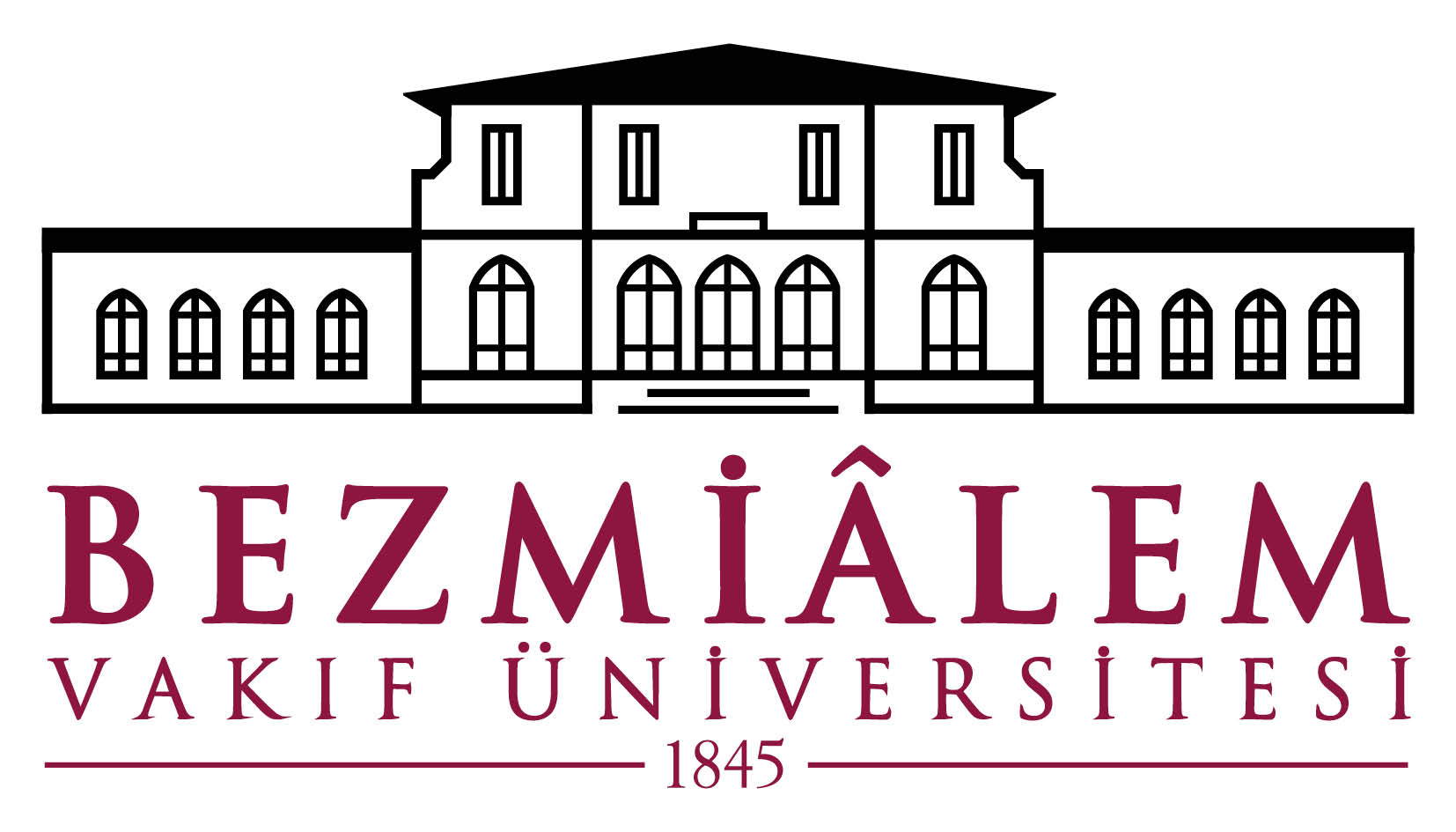 BEZMİALEM VAKIF ÜNİVERSİTESİTIP FAKÜLTESİ2023- 2024EĞİTİM ve ÖĞRETİM YILIDÖNEM V                     GRUPLARA GÖRE AKADEMİK TAKVİMBLOK III- ACİL ORTOPEDİ FTR SUMMATİF SINAV SORU DAĞILIMIBLOK  III / FİZİK TEDAVİ VE REHABİLİTASYON STAJI (TIP 506)AMAÇFiziksel tıp ve rehabilitasyonun (FTR) temelde kas-iskelet sistemi hastalıklarının tanısı, tedavisi ve rehabilitasyonunu ile ilgili bir tıbbi uzmanlık dalı olduğunu, Rehabilitasyon kavramının kas iskelet sistemi dışında diğer sistemlere ait doğumsal yada kazanılmış hastalıkların yol açtığı fizyolojik ya da anatomik yetersizliklerle de ilgili oluğunu kavramalarını sağlamaktır.  ÖĞRENİM HEDEFLERİBu kurulun sonunda öğrenciler;Fiziksel tıp ve rehabilitasyonda yer alan kavramları tanımlayabilecek,Hasta yaklaşımını, doğru anamnez alınmasını, şikayet sorgulamasını, muayene yöntemlerini, tanısal testlerin uygulanmasını ve ayırıcı tanıyı yapabilecek,Fiziksel tıpta kullanılan tüm modalitelerin (soğuk, sıcak), elektroterapide kullanılan akımların, terapötik egzersizlerin, masajın, balneoterapi ve traksiyon uygulamalarının kullanım amacı, fizyolojik etkileri ve uygulama şekilleri, endikasyon ve kontrendikasyonlarını açıklayabilecek,Omurga (boyun, bel, sırt, sakroiliak) ağrıları ve hastalıklarının tanısı, ayırıcı tanısı, tedavisi ve rehabilitasyonunu açıklayabilecek,Periferik eklemler (omuz, dirsek, el bileği, el parmak eklemleri, kalça, diz, ayak bileği, ayak parmak eklemleri) ağrıları ve hastalıklarının tanısı, ayırıcı tanısı, tedavisi ve rehabilitasyonunu açıklayabilecek,Eklem ağrısı ve şişliği (artralji ve artrit) kavramlarını, monoartrit, poliartrit ve oligoartrit yapan hastalıkların sorgulaması, tanısı ve ayırıcı tanısını yapabilecek, Tenosinovitlerin etyopatogenezi, risk faktörleri, klinik özellikleri, ayrıcı tanısı ve tedavisini açıklayabilecek,Romatoid artritin etiyopatogenezi, kliniği, radyolojik ve laboratuvar tetkikleri, tedavisi, ve rehabilitasyon prensiplerini tanımlayabilecek,Başta ankilozan spondilit olmak üzere tüm spondiloartritlerin etiyopatogenezi,yeni sınıflama kriterleri, fenotipik klasifikasyonları, kliniği, radyolojik ve laboratuvar tetkiklerini açıklayabilecek,  Primer ve sekonder osteoartrit tanımı, sınflaması, etyopatogenezi, kliniği, radyolojik ve laboratuvar tetkikleri, tedavisi, ve rehabilitasyon yöntemlerini açıklayabilecek, Osteoporoz sınıflaması, etiyopatogenezi, klinik, radyolojik ve laboratuvar bulguları, medikal tedavisi, korunması ve osteoporoz egzersizlerini tanımlayabilecek,Disk hernilerinin (servikal, lomber ve torakal) tanımlaması, sınıflaması, koruyuculuğu, muayene yöntemleri ve tanısal testleri, tedavi ve temel egzersizlerini uygulayabilecek,Tortikolisin nedenlerinin, klinik özelliklerinin, teşhis yöntemlerinin ve temel rehabilitasyon yöntemlerini açıklayabilecek,Fibromiyaljinin etiyopatogenezi, klinik özellikleri, sınıflaması, ayırıcı tanısı ve tedavisini açıklayabilecek,Omurilik yaralanmalarının nedenleri, etyopatogenezi, ASIA sınıflaması, komplikasyonları, kazanımları, oluşturduğu fiziksel ve psikolojik yetersizlikler, hastaların fonksiyonel durumlarının değerlendirilmesi, temel rehabilitasyon prensiplerini tanımlayabilecek,İnmede etyopatogenez, sınıflama, risk faktörleri, koruma, komplikasyonların bilinmesi, spastisite değerlendirme, fiziksel ve psikolojik yetersizliklerin tespiti, hastaların fonksiyonel durumlarının değerlendirilmesi ve temel rehabilitasyon prensiplerini açıklayabilecek,Rehabilitasyon hastalarında ortez, protez tipleri, tekerlekli sandalye tipleri, yardımcı yürüme cihazlarının ve diğer günlük yaşam aktivitelerini kolaylaştıran cihaz ve yöntemlerini açıklayabilecektir.Dersin öğrenme çıktılarının programın öğrenme çıktılarına katkıları5.SINIF BLOK III / ACİL TIP STAJI (TIP 507)AMAÇAcil servise başvuru nedeni olan hastalıklara karşı hızlı tanı, tedavi, sevk ve konsültasyon sürecini yönetebilecek bilgi ve beceriyi öğrenciye kazandırmak amaçlanmıştır.  Acile sık başvuru nedeni olan hastalıklarkonusunda yeterli deneyime sahip olmalarını sağlamak, hayati tehlikesi fazla olan hastalıkları tanımak ve hızlı ve etkin bir acil yardım müdahalesinde bulunabilmelerini sağlamak,Acil serviste kullanılan tedavi algoritmalarını kazandırmak,Hasta başı tetkiklerinin kullanım alanlarını anlamalarını sağlamak,Kritik hastaların stabilizasyonunun önemini kavramalarını sağlamak, Acilde kullanılan tümlaboratuvar ve görüntüleme yöntemlerinin etkin bir şekilde kullanılması kavramalarını sağlamak amaçlanmıştır.ÖĞRENİM HEDEFLERİ Bu stajın sonunda öğrenciler;Göğüs ağrısı çeşitleri ile klinik durumları eşleştirebilecek,Ölümcül göğüs ağrısı kliniklerini özellikleriyle açıklayabilecek,Göğüs ağrısına yaklaşımda acil yaklaşımı belirleyebilecek,Hastanın durumunu stabil hale getirerek sevk veya konsultasyonu tamamlayabilecek,KPR (kardiyo pulmoner arrest) hastasının erken tanınmasının önemini açıklayabilecekKPR’ nin basamaklarını sayabilecek,Yanıtlı hasta ve yanıtsız hastaya yapılan uygulamaları yapabilecek,KPR’nin doğru yapılmasının önemini açıklayabilecek, Bilinç değişikliklerini tanıyabilecek,Bilinç değişikliklerine yaklaşımda ayırıcı tanıyı yapabilecek,Hastaların stabilizasyonunu sağlayabilecek,Normal EKG’ yi açıklayabilecek,Disritmileri tanıyabilecek,Yaşamı tehdit eden disritmilere müdahale edebilecektir.Dersin öğrenme çıktılarının programın öğrenme çıktılarına katkıları5.SINIF BLOK III / ORTOPEDİ VE TRAVMATOLOJİ STAJI (TIP 507)AMAÇOrtopedi ve Travmatoloji, kas iskelet sistemi hastalıklarının tanısı ve tedavisi ile ilgilidir.   Travmatoloji kavramının kas iskelet sistemini ve eşlik edebilecek diğer anatomik bölgelerin değerlendirilmesini içermektedir. Bu stajın amacı; hastanın ağrı, işlev kaybı, bozulmuş yaşam kalitesi, deformite, travma sonrası sekel durumlarının medikal ve cerrahi tedavisi ile ilgili konularda öğrencilere bilgi, tutum ve beceri kazandırmaktır.ÖĞRENİM HEDEFLERİBu stajın sonunda öğrenciler;Multitravma ve açık kırıkları tanıyabilecek,Ortopedik implantlar hakkında bilgi edinebilecek, Osteoartroz ve ortopedik yaklaşımı tanımlayabilecek,Kalça hastalıklarını açıklayabilecek,Osteokondrozları tanımlayabilecek,Ligaman yaralanmalarını (Diz-Menisküs ve Kıkırdak) açıklayabilecek,Omurga deformite ve yaralanmalarını tanıyabilecek,Kırık komplikasyonları ve çocuk kırıklarını açıklayabilecek,Eklem çıkıklarını tanıyabilecek,Üst eksremite kırıklarını tanıyabilecek,Nöromüsküler hastalıkları tanımlayabilecek,Ortopedik enfeksiyonları (septik artrit-osteomiyelit)açıklayabilecek,Kemik tümörlerini tanımlayabilecek,Yumuşak doku tümörlerini tanımlayabilecek,Girişimsel kalça displazisini gözlemleyebilecek, Ayak hastalıklarının tanısı ve tedavisini açıklayabilecektir.Dersin öğrenme çıktılarının programın öğrenme çıktılarına katkılarıRektörProf. Dr. Rümeyza KAZANCIOĞLURektör YardımcısıProf. Dr. Mehmet BİLGİNRektör YardımcısıProf. Dr. Güven ÇETİNDekan Prof. Dr. Ramazan ÖZDEMİRDekan YardımcısıProf. Dr. Teoman AYDINDekan YardımcısıProf. Dr. Özlem SU KÜÇÜKBaş KoordinatörProf. Dr. Yeliz Emine ERSOYBaş Koordinatör YardımcısıProf. Dr. Şeyma YILDIZ1.Sınıf KoordinatörüDr. Öğretim Üyesi E. Rümeysa HEKİMOĞLU1.Sınıf Koordinatör YardımcısıDr. Öğretim Üyesi Vildan Betül YENİGÜN2.Sınıf KoordinatörüDoç. Dr. Savaş Üstünova2.Sınıf Koordinatör YardımcısıÖğretim Görevlisi Aysu KILIÇ3.Sınıf KoordinatörüProf. Dr. Şeyma YILDIZ3.Sınıf Koordinatör YardımcısıÖğretim Görevlisi Dr. Ganime ÇOBAN4.Sınıf KoordinatörüDoç. Dr. Elmas BİBERCİ KESKİN 4.Sınıf Koordinatör YardımcısıDoç. Dr. Muzaffer AKÇAY5.Sınıf KoordinatörüDoç. Dr. Fatmanur OKYALTIRAK5.Sınıf Koordinatör YardımcısıDoç. Dr. Ferda USLU6.Sınıf KoordinatörüDoç. Dr. Ayşegül DOĞAN DEMİR6.Sınıf Koordinatör YardımcısıDoç. Dr. Bahadır TAŞLIDERETIP FAKÜLTESİ 2023-2024 EĞİTİM ÖĞRETİM YILI AKADEMİK TAKVİMİTIP FAKÜLTESİ 2023-2024 EĞİTİM ÖĞRETİM YILI AKADEMİK TAKVİMİTIP FAKÜLTESİ 2023-2024 EĞİTİM ÖĞRETİM YILI AKADEMİK TAKVİMİTIP FAKÜLTESİ 2023-2024 EĞİTİM ÖĞRETİM YILI AKADEMİK TAKVİMİDÖNEM - VDÖNEM - VDÖNEM - VDÖNEM - VBAŞLANGIÇBİTİŞSUMMATİF SINAV(KURAMSAL+OSCE)TARİHİGÜZ YARIYILI       21.08.202322.12.2023SUMMATİF SINAV(KURAMSAL+OSCE)TARİHİGRUP 121.8.202320.10.202316.10.202320.10.2023GRUP 423.10.2023  22.12.202318.12.202322 12.2023SÖMESTR TATİLİ                      25.12.2023-05.01.2024                      25.12.2023-05.01.2024                      25.12.2023-05.01.2024BAHAR YARIYILI08.01.202407.04.2024GRUP 308.01 202408.03.202404.03.202408.03.2024GRUP 211.3.202417.05.202413.05.202417.05.2024BÜTÜNLEME                          24.06.2024-28.06.2024                          24.06.2024-28.06.2024                          24.06.2024-28.06.2024Dersin AdıÖğretim ElemanıSummatif Sınav Soru DağılımıToplamBLOK III- Acil Tıp ADProf. Dr. Başar CanderDr. Öğr. Üyesi Bahadır Taşlıdere171633BLOK III- Ortopedi ve Travmatoloji ADProf. Dr. Nuzrat ELMALIProf. Dr. Hakan SENARANProf. Dr. Volkan GÜRKANDoç. Dr. Nuh Mehmeh ELMADAĞDoç. Dr. Fatih YILDIZDoç. Dr. Gökçer UZERDoç. Dr. Mehmet KAPICIOĞLUDoç. Dr. Vahdet UÇANUzm. Dr. Koray ŞAHİNUzm. Dr. Mustafa Alper İNCESOYÖğr. Gör. Dr. Ahmet Can ERDEM3244444413134  BLOK III – Fiziksel Tıp ve Rehabilitasyon ADProf. Dr. Teoman AYDIN Doç. Dr. Ozan Volkan YURDAKULDr. Öğr. Üyesi Yaşar KESKİN Dr. Öğr. Üyesi Mehmet Serkan KILIÇOĞLU Dr. Öğr. Üyesi Ebru YILMAZ 3778833TOPLAMTOPLAMTOPLAM100PÇ1PÇ2PÇ3PÇ4PÇ5PÇ6PÇ7PÇ8ÖÇ152141443ÖÇ252141443ÖÇ352141443ÖÇ452141443ÖÇ552141443ÖÇ652141443ÖÇ752141443ÖÇ852141443ÖÇ952141443ÖÇ1052141443ÖÇ1152141443ÖÇ1252141443ÖÇ1352141443ÖÇ1452141443ÖÇ1552141443ÖÇ1652141443ÖÇ1752141443PÇ1PÇ2PÇ3PÇ4PÇ5PÇ6PÇ7PÇ8ÖÇ153434543ÖÇ233333333ÖÇ353434523ÖÇ453535433ÖÇ552233423ÖÇ643333213ÖÇ753343323ÖÇ843434313ÖÇ953434413ÖÇ1045334333ÖÇ1153344333ÖÇ1245333433ÖÇ1342232322ÖÇ1445333412PÇ1PÇ2PÇ3PÇ4PÇ5PÇ6PÇ7PÇ8ÖÇ153431543ÖÇ253431543ÖÇ353431543ÖÇ453531443ÖÇ553431443ÖÇ643431543ÖÇ753451343ÖÇ843531343ÖÇ953431443ÖÇ1045431343ÖÇ1153441343ÖÇ1243431543ÖÇ1343431343ÖÇ1453431443ÖÇ1553431543ÖÇ165343154321 Ağustos Pazartesi22 Ağustos Salı23 Ağustos Çarşamba24 Ağustos Perşembe25 Ağustos Cuma08:3009:00DEKAN İLE SÖYLEŞİRamazan ÖzdemirFatmanur OkyaltırıkFerda Uslu S: Bilinç değişikliğiŞok -1AB. CanderS: Bilinç Bilinç Değişikliği Olan Hastaya Acil YaklaşımGEP B. CanderS: İmmolizasyonOmurga yaralanmaları RehabilitasyonuGEPY.KeskinS: Eklem ağrısı, şişliğiArtritT (Ing)E Yılmaz09:0009:15Konsultasyon TıbbıProf. Rümeyza KazancıoğluS: Bilinç değişikliğiResüsitasyon ve Hava YoluAB. CanderDiyabetik AcillerGEPB. CanderS; Kronik ağrı rehabilitasyonu FibromiyaljiTY. KeskinS:Denge ve hareket ileilgil sorunlar Serebral PalsiTE. Yılmaz10:3011:15S; parestezi, yanık Sıvı elektrolit bozukluklarıT_A_KB. TaşlıdereS;Senkop, hipotansiyon, çarpıntıKalp ritm bozukluğu-1T-A-İB. TaşlıdereAcil Tıp Soru ÇözümüS:Boyun ağrısıTortikolisTY. Keskinnörotaik ağrıDisk hernisiT—KE Yılmaz11:3012:15S; Karında şişlik, ağrı, bulantı kusma Akut Karın Sendromu T-AB. TaşlıdereS;Senkop, hipotansiyon, çarpıntıKalp ritm bozukluğu-2             T-A--İB. TaşlA-ıdereSERBEST ÇALIŞMASERBEST ÇALIŞMAFTR soru çözümü 13:3014:15S:Sokmalar(böcek vb ısırıklar) Allerji-anaflaksiA-KB. TaşlıdereGöğüs Ağrısı Olan Hastaya Acil YaklaşımGEPB. CanderEklemlerde hareket kısıtlılığı(Ing)O. V.YurdakulS:Bel ve sırt ağrısı, sabah tutukluğu OsteoartritTT-K-İT. Aydınİnme ve RehabilitasyonuGEP    MS Kılıçoğlu14.3015:15Akut akciğer ödemiAB. TaşlıdereGöğüs Ağrısı Olan Hastaya Acil Yaklaşım-Akut Koroner SendromGEP A-TTB. CanderEklem ağrısı / şişliği(Ing)O.V. YurdakulS:Bel ve sırt ağrısı, sabah tutukluğu OsteoartritTT-K-İT. AydınRomatoid artritÖnTMS Kılıçoğlu15.3016:30Multipl travmaAB.TaşlıdereSERBEST ÇALIŞMAS: Eklem ağrısı, şişliği, eklemlerde hareket kısıtlılığıSpondiloartropatiler (ankilozan spondilit)ÖnT (Ing)O.V. YurdakulS: Eklem ağrısı, şişliği, kas iskelet sistemi ağrıları ÇıkıklarT-A (Ing)MEHMET KAPICIOĞLUS:Bel ve sırt ağrısıOsteoporozÖnT-KMS Kılıçoğlu16.3017:15SERBEST ÇALIŞMASERBEST ÇALIŞMASERBEST ÇALIŞMAS: Eklem ağrısı, şişliği, kas iskelet sistemi ağrıları Travma: Ekstremite kırıkları (Üst ekstremite)T-A (Ing)MEHMET KAPICIOĞLUSERBEST ÇALIŞMA28 Ağustos Pazartesi29 Ağustos Salı30 Ağustos Çarşamba31 Ağustos Perşembe1 Eylül Cuma08:3009:15SERBEST ÇALIŞMAS; Kas-İskelet sistemi ağrıları (ekstremite ve yumuşak doku)Kemik tümörleri 1ÖnTV. Gürkan30 AĞUSTOS ZAFER BAYRAMIOsteoartrit GEP(İng)AHMET CAN ERDEM Nöromüsküler Hastalıklara Yaklaşım GEPHakan Şenaran09:3010:15S: Eklem hareket kısıtlılığı, eklem Ağrısı ve şişliği)Üst Eksremite HastalıklarıGEPKORAY ŞAHİNS; Kas-İskelet sistemi ağrıları (ekstremite ve yumuşak doku)Kemik Tümörleri 2ÖnTV. Gürkan30 AĞUSTOS ZAFER BAYRAMIS: Kas iskelet sistemi ağrıları Bel Ağrısı ve Omurga Şekil BozukluklarıGEPN. Mehmet ElmadağS: Eklemlerde hareket kısıtlılığıGelişimsel Kalça Displazisi(Kalça çıkığı)Ön T-KG. Uzer10:3011:15OsteokondrozlarGEPMUSTAFA ALPER İNCESOYS: Eklem ağrısı, şişliği, kas iskelet ağrıları Kemik ve Eklem EnfeksiyonlarıGEPN. Elmalı30 AĞUSTOS ZAFER BAYRAMIS: Eklem ağrısı, şişliği, kas iskelet sistemi ağrıları Travma ve yaralanmalar Travma: Omurga – Pelvis – AsetebulumGEPN. Mehmet ElmadağAlt Eksremite Şekil BozukluklarıGEPG. Uzer11:3012:15Ortopedik Travmanın Temel Kavramları (Kırık ve Komplikasyonları / Çocuk Kırıkları)GEPMUSTAFA ALPER İNCESOYS: Eklem ağrısı, şişliği, kas iskelet ağrıları Travma ve yaralanmalar (Sportif Diz Yaralanmaları, Menisküs, Ligament, Kıkırdak)AN. Elmalı30 AĞUSTOS ZAFER BAYRAMISERBEST ÇALIŞMASERBEST ÇALIŞMA30 AĞUSTOS ZAFER BAYRAMI13:3014:15SERBEST ÇALIŞMASERBEST ÇALIŞMA30 AĞUSTOS ZAFER BAYRAMISERBEST ÇALIŞMASERBEST ÇALIŞMA14.3015:15SERBEST ÇALIŞMASERBEST ÇALIŞMA30 AĞUSTOS ZAFER BAYRAMISERBEST ÇALIŞMASERBEST ÇALIŞMA15.3016:30SERBEST ÇALIŞMASERBEST ÇALIŞMA30 AĞUSTOS ZAFER BAYRAMIOrtopedik RadyolojiGEPVAHDET UÇANS; Travma ve yaralanmalar Ortopedik Travmada Hasar Kontrolü (Multitravma ve Açık Kırıklara Acil Yaklaşım) GEP (İng)F.Yıldız16.3017:15SERBEST ÇALIŞMASERBEST ÇALIŞMA30 AĞUSTOS ZAFER BAYRAMIS: Kas iskelet sistemi ağrıları Ortopediye Giriş – Erişkinde Kalça AğrısıGEPVAHDET UÇANS; Travma ve yaralanmalarEksremite Kırıkları(Alt Eksremite)T_AF. Yıldız4 Eylül Pazartesi5 Eylül Salı6 Eylül Çarşamba7 Eylül Perşembe8 Eylül Cuma08:3009:15(KLİNİK UYGULAMALAR)Grup 1 OrtopediGrup 2 Acil-İlkyardımGrup 3 Fizik Tedavi(KLİNİK UYGULAMALAR)Grup 1 OrtopediGrup 2 Acil-İlkyardımGrup 3 Fizik TedaviOTD(KLİNİK UYGULAMALAR)Grup 1 OrtopediGrup 2 Acil-İlkyardımGrup 3 Fizik Tedavi(KLİNİK UYGULAMALAR)Grup 1 OrtopediGrup 2 Acil-İlkyardımGrup 3 Fizik Tedavi09:3010:15(KLİNİK UYGULAMALAR)Grup 1 OrtopediGrup 2 Acil-İlkyardımGrup 3 Fizik Tedavi(KLİNİK UYGULAMALAR)Grup 1 OrtopediGrup 2 Acil-İlkyardımGrup 3 Fizik Tedavi(KLİNİK UYGULAMALAR)Grup 1 OrtopediGrup 2 Acil-İlkyardımGrup 3 Fizik Tedavi(KLİNİK UYGULAMALAR)Grup 1 OrtopediGrup 2 Acil-İlkyardımGrup 3 Fizik Tedavi10:3011:15(KLİNİK UYGULAMALAR)Grup 1 OrtopediGrup 2 Acil-İlkyardımGrup 3 Fizik Tedavi(KLİNİK UYGULAMALAR)Grup 1 OrtopediGrup 2 Acil-İlkyardımGrup 3 Fizik Tedavi(KLİNİK UYGULAMALAR)Grup 1 OrtopediGrup 2 Acil-İlkyardımGrup 3 Fizik Tedavi(KLİNİK UYGULAMALAR)Grup 1 OrtopediGrup 2 Acil-İlkyardımGrup 3 Fizik Tedavi11:3012:15(KLİNİK UYGULAMALAR)Grup 1 OrtopediGrup 2 Acil-İlkyardımGrup 3 Fizik Tedavi(KLİNİK UYGULAMALAR)Grup 1 OrtopediGrup 2 Acil-İlkyardımGrup 3 Fizik Tedavi(KLİNİK UYGULAMALAR)Grup 1 OrtopediGrup 2 Acil-İlkyardımGrup 3 Fizik Tedavi(KLİNİK UYGULAMALAR)Grup 1 OrtopediGrup 2 Acil-İlkyardımGrup 3 Fizik Tedavi13:3014:15(KLİNİK UYGULAMALAR)Grup 1 OrtopediGrup 2 Acil-İlkyardımGrup 3 Fizik Tedavi(KLİNİK UYGULAMALAR)Grup 1 OrtopediGrup 2 Acil-İlkyardımGrup 3 Fizik Tedavi(KLİNİK UYGULAMALAR)Grup 1 OrtopediGrup 2 Acil-İlkyardımGrup 3 Fizik Tedavi(KLİNİK UYGULAMALAR)Grup 1 OrtopediGrup 2 Acil-İlkyardımGrup 3 Fizik Tedavi(KLİNİK UYGULAMALAR)Grup 1 OrtopediGrup 2 Acil-İlkyardımGrup 3 Fizik Tedavi14.3015:15(KLİNİK UYGULAMALAR)Grup 1 OrtopediGrup 2 Acil-İlkyardımGrup 3 Fizik Tedavi(KLİNİK UYGULAMALAR)Grup 1 OrtopediGrup 2 Acil-İlkyardımGrup 3 Fizik Tedavi(KLİNİK UYGULAMALAR)Grup 1 OrtopediGrup 2 Acil-İlkyardımGrup 3 Fizik Tedavi(KLİNİK UYGULAMALAR)Grup 1 OrtopediGrup 2 Acil-İlkyardımGrup 3 Fizik Tedavi(KLİNİK UYGULAMALAR)Grup 1 OrtopediGrup 2 Acil-İlkyardımGrup 3 Fizik Tedavi15.3016:30(KLİNİK UYGULAMALAR)Grup 1 OrtopediGrup 2 Acil-İlkyardımGrup 3 Fizik Tedavi(KLİNİK UYGULAMALAR)Grup 1 OrtopediGrup 2 Acil-İlkyardımGrup 3 Fizik Tedavi(KLİNİK UYGULAMALAR)Grup 1 OrtopediGrup 2 Acil-İlkyardımGrup 3 Fizik Tedavi(KLİNİK UYGULAMALAR)Grup 1 OrtopediGrup 2 Acil-İlkyardımGrup 3 Fizik Tedavi(KLİNİK UYGULAMALAR)Grup 1 OrtopediGrup 2 Acil-İlkyardımGrup 3 Fizik Tedavi16.3017:15(KLİNİK UYGULAMALAR)Grup 1 OrtopediGrup 2 Acil-İlkyardımGrup 3 Fizik Tedavi(KLİNİK UYGULAMALAR)Grup 1 OrtopediGrup 2 Acil-İlkyardımGrup 3 Fizik Tedavi(KLİNİK UYGULAMALAR)Grup 1 OrtopediGrup 2 Acil-İlkyardımGrup 3 Fizik Tedavi(KLİNİK UYGULAMALAR)Grup 1 OrtopediGrup 2 Acil-İlkyardımGrup 3 Fizik Tedavi(KLİNİK UYGULAMALAR)Grup 1 OrtopediGrup 2 Acil-İlkyardımGrup 3 Fizik Tedavi11 Eylül Pazartesi12 Eylül Salı13 Eylül Çarşamba14 Eylül Perşembe15 Eylül Cuma08:3009:15(KLİNİK UYGULAMALAR)Grup 1 OrtopediGrup 2 Acil-İlkyardımGrup 3 Fizik Tedavi(KLİNİK UYGULAMALAR)Grup 1 OrtopediGrup 2 Acil-İlkyardımGrup 3 Fizik Tedavi(KLİNİK UYGULAMALAR)Grup 1 OrtopediGrup 2 Acil-İlkyardımGrup 3 Fizik Tedavi(KLİNİK UYGULAMALAR)Grup 1 OrtopediGrup 2 Acil-İlkyardımGrup 3 Fizik TedaviBECERİ VE SÖZLÜ SINAVI 09:3010:15(KLİNİK UYGULAMALAR)Grup 1 OrtopediGrup 2 Acil-İlkyardımGrup 3 Fizik Tedavi(KLİNİK UYGULAMALAR)Grup 1 OrtopediGrup 2 Acil-İlkyardımGrup 3 Fizik Tedavi(KLİNİK UYGULAMALAR)Grup 1 OrtopediGrup 2 Acil-İlkyardımGrup 3 Fizik Tedavi(KLİNİK UYGULAMALAR)Grup 1 OrtopediGrup 2 Acil-İlkyardımGrup 3 Fizik Tedavi10:3011:15(KLİNİK UYGULAMALAR)Grup 1 OrtopediGrup 2 Acil-İlkyardımGrup 3 Fizik Tedavi(KLİNİK UYGULAMALAR)Grup 1 OrtopediGrup 2 Acil-İlkyardımGrup 3 Fizik Tedavi(KLİNİK UYGULAMALAR)Grup 1 OrtopediGrup 2 Acil-İlkyardımGrup 3 Fizik Tedavi(KLİNİK UYGULAMALAR)Grup 1 OrtopediGrup 2 Acil-İlkyardımGrup 3 Fizik Tedavi11:3012:15(KLİNİK UYGULAMALAR)Grup 1 OrtopediGrup 2 Acil-İlkyardımGrup 3 Fizik Tedavi(KLİNİK UYGULAMALAR)Grup 1 OrtopediGrup 2 Acil-İlkyardımGrup 3 Fizik Tedavi(KLİNİK UYGULAMALAR)Grup 1 OrtopediGrup 2 Acil-İlkyardımGrup 3 Fizik Tedavi(KLİNİK UYGULAMALAR)Grup 1 OrtopediGrup 2 Acil-İlkyardımGrup 3 Fizik Tedavi13:3014:15(KLİNİK UYGULAMALAR)Grup 1 OrtopediGrup 2 Acil-İlkyardımGrup 3 Fizik Tedavi(KLİNİK UYGULAMALAR)Grup 1 OrtopediGrup 2 Acil-İlkyardımGrup 3 Fizik Tedavi(KLİNİK UYGULAMALAR)Grup 1 OrtopediGrup 2 Acil-İlkyardımGrup 3 Fizik Tedavi(KLİNİK UYGULAMALAR)Grup 1 OrtopediGrup 2 Acil-İlkyardımGrup 3 Fizik Tedavi14.3015:15(KLİNİK UYGULAMALAR)Grup 1 OrtopediGrup 2 Acil-İlkyardımGrup 3 Fizik Tedavi(KLİNİK UYGULAMALAR)Grup 1 OrtopediGrup 2 Acil-İlkyardımGrup 3 Fizik Tedavi(KLİNİK UYGULAMALAR)Grup 1 OrtopediGrup 2 Acil-İlkyardımGrup 3 Fizik Tedavi(KLİNİK UYGULAMALAR)Grup 1 OrtopediGrup 2 Acil-İlkyardımGrup 3 Fizik Tedavi15.3016:30(KLİNİK UYGULAMALAR)Grup 1 OrtopediGrup 2 Acil-İlkyardımGrup 3 Fizik Tedavi(KLİNİK UYGULAMALAR)Grup 1 OrtopediGrup 2 Acil-İlkyardımGrup 3 Fizik Tedavi(KLİNİK UYGULAMALAR)Grup 1 OrtopediGrup 2 Acil-İlkyardımGrup 3 Fizik Tedavi(KLİNİK UYGULAMALAR)Grup 1 OrtopediGrup 2 Acil-İlkyardımGrup 3 Fizik Tedavi16.3017:15(KLİNİK UYGULAMALAR)Grup 1 OrtopediGrup 2 Acil-İlkyardımGrup 3 Fizik Tedavi(KLİNİK UYGULAMALAR)Grup 1 OrtopediGrup 2 Acil-İlkyardımGrup 3 Fizik Tedavi(KLİNİK UYGULAMALAR)Grup 1 OrtopediGrup 2 Acil-İlkyardımGrup 3 Fizik Tedavi(KLİNİK UYGULAMALAR)Grup 1 OrtopediGrup 2 Acil-İlkyardımGrup 3 Fizik Tedavi18 Eylül Pazartesi19 Eylül Salı20 Eylül Çarşamba21 Eylül Perşembe22 Eylül Cuma08:3009:15(KLİNİK UYGULAMALAR)Grup 1 Fizik TedaviGrup 2 OrtopediGrup 3 Acil-İlkyardım(KLİNİK UYGULAMALAR)Grup 1 Fizik TedaviGrup 2 OrtopediGrup 3 Acil-İlkyardımOTD(KLİNİK UYGULAMALAR)Grup 1 Fizik TedaviGrup 2 OrtopediGrup 3 Acil-İlkyardım(KLİNİK UYGULAMALAR)Grup 1 Fizik TedaviGrup 2 OrtopediGrup 3 Acil-İlkyardım09:3010:15(KLİNİK UYGULAMALAR)Grup 1 Fizik TedaviGrup 2 OrtopediGrup 3 Acil-İlkyardım(KLİNİK UYGULAMALAR)Grup 1 Fizik TedaviGrup 2 OrtopediGrup 3 Acil-İlkyardım(KLİNİK UYGULAMALAR)Grup 1 Fizik TedaviGrup 2 OrtopediGrup 3 Acil-İlkyardım(KLİNİK UYGULAMALAR)Grup 1 Fizik TedaviGrup 2 OrtopediGrup 3 Acil-İlkyardım10:3011:15(KLİNİK UYGULAMALAR)Grup 1 Fizik TedaviGrup 2 OrtopediGrup 3 Acil-İlkyardım(KLİNİK UYGULAMALAR)Grup 1 Fizik TedaviGrup 2 OrtopediGrup 3 Acil-İlkyardım(KLİNİK UYGULAMALAR)Grup 1 Fizik TedaviGrup 2 OrtopediGrup 3 Acil-İlkyardım(KLİNİK UYGULAMALAR)Grup 1 Fizik TedaviGrup 2 OrtopediGrup 3 Acil-İlkyardım11:3012:15(KLİNİK UYGULAMALAR)Grup 1 Fizik TedaviGrup 2 OrtopediGrup 3 Acil-İlkyardım(KLİNİK UYGULAMALAR)Grup 1 Fizik TedaviGrup 2 OrtopediGrup 3 Acil-İlkyardım(KLİNİK UYGULAMALAR)Grup 1 Fizik TedaviGrup 2 OrtopediGrup 3 Acil-İlkyardım(KLİNİK UYGULAMALAR)Grup 1 Fizik TedaviGrup 2 OrtopediGrup 3 Acil-İlkyardım13:3014:15(KLİNİK UYGULAMALAR)Grup 1 Fizik TedaviGrup 2 OrtopediGrup 3 Acil-İlkyardım(KLİNİK UYGULAMALAR)Grup 1 Fizik TedaviGrup 2 OrtopediGrup 3 Acil-İlkyardım(KLİNİK UYGULAMALAR)Grup 1 Fizik TedaviGrup 2 OrtopediGrup 3 Acil-İlkyardım(KLİNİK UYGULAMALAR)Grup 1 Fizik TedaviGrup 2 OrtopediGrup 3 Acil-İlkyardım(KLİNİK UYGULAMALAR)Grup 1 Fizik TedaviGrup 2 OrtopediGrup 3 Acil-İlkyardım14.3015:15(KLİNİK UYGULAMALAR)Grup 1 Fizik TedaviGrup 2 OrtopediGrup 3 Acil-İlkyardım(KLİNİK UYGULAMALAR)Grup 1 Fizik TedaviGrup 2 OrtopediGrup 3 Acil-İlkyardım(KLİNİK UYGULAMALAR)Grup 1 Fizik TedaviGrup 2 OrtopediGrup 3 Acil-İlkyardım(KLİNİK UYGULAMALAR)Grup 1 Fizik TedaviGrup 2 OrtopediGrup 3 Acil-İlkyardım(KLİNİK UYGULAMALAR)Grup 1 Fizik TedaviGrup 2 OrtopediGrup 3 Acil-İlkyardım15.3016:30(KLİNİK UYGULAMALAR)Grup 1 Fizik TedaviGrup 2 OrtopediGrup 3 Acil-İlkyardım(KLİNİK UYGULAMALAR)Grup 1 Fizik TedaviGrup 2 OrtopediGrup 3 Acil-İlkyardım(KLİNİK UYGULAMALAR)Grup 1 Fizik TedaviGrup 2 OrtopediGrup 3 Acil-İlkyardım(KLİNİK UYGULAMALAR)Grup 1 Fizik TedaviGrup 2 OrtopediGrup 3 Acil-İlkyardım(KLİNİK UYGULAMALAR)Grup 1 Fizik TedaviGrup 2 OrtopediGrup 3 Acil-İlkyardım16.3017:15(KLİNİK UYGULAMALAR)Grup 1 Fizik TedaviGrup 2 OrtopediGrup 3 Acil-İlkyardım(KLİNİK UYGULAMALAR)Grup 1 Fizik TedaviGrup 2 OrtopediGrup 3 Acil-İlkyardım(KLİNİK UYGULAMALAR)Grup 1 Fizik TedaviGrup 2 OrtopediGrup 3 Acil-İlkyardım(KLİNİK UYGULAMALAR)Grup 1 Fizik TedaviGrup 2 OrtopediGrup 3 Acil-İlkyardım(KLİNİK UYGULAMALAR)Grup 1 Fizik TedaviGrup 2 OrtopediGrup 3 Acil-İlkyardım25 Eylül Pazartesi26 Eylül Salı27 Eylül Çarşamba28 Eylül Perşembe29 Eylül Cuma08:3009:15(KLİNİK UYGULAMALAR)Grup 1 Fizik TedaviGrup 2 OrtopediGrup 3 Acil-İlkyardım(KLİNİK UYGULAMALAR)Grup 1 Fizik TedaviGrup 2 OrtopediGrup 3 Acil-İlkyardım(KLİNİK UYGULAMALAR)Grup 1 Fizik TedaviGrup 2 OrtopediGrup 3 Acil-İlkyardım(KLİNİK UYGULAMALAR)Grup 1 Fizik TedaviGrup 2 OrtopediGrup 3 Acil-İlkyardımBECERİ VE SÖZLÜSINAVI 09:3010:15(KLİNİK UYGULAMALAR)Grup 1 Fizik TedaviGrup 2 OrtopediGrup 3 Acil-İlkyardım(KLİNİK UYGULAMALAR)Grup 1 Fizik TedaviGrup 2 OrtopediGrup 3 Acil-İlkyardım(KLİNİK UYGULAMALAR)Grup 1 Fizik TedaviGrup 2 OrtopediGrup 3 Acil-İlkyardım(KLİNİK UYGULAMALAR)Grup 1 Fizik TedaviGrup 2 OrtopediGrup 3 Acil-İlkyardım10:3011:15(KLİNİK UYGULAMALAR)Grup 1 Fizik TedaviGrup 2 OrtopediGrup 3 Acil-İlkyardım(KLİNİK UYGULAMALAR)Grup 1 Fizik TedaviGrup 2 OrtopediGrup 3 Acil-İlkyardım(KLİNİK UYGULAMALAR)Grup 1 Fizik TedaviGrup 2 OrtopediGrup 3 Acil-İlkyardım(KLİNİK UYGULAMALAR)Grup 1 Fizik TedaviGrup 2 OrtopediGrup 3 Acil-İlkyardım11:3012:15(KLİNİK UYGULAMALAR)Grup 1 Fizik TedaviGrup 2 OrtopediGrup 3 Acil-İlkyardım(KLİNİK UYGULAMALAR)Grup 1 Fizik TedaviGrup 2 OrtopediGrup 3 Acil-İlkyardım(KLİNİK UYGULAMALAR)Grup 1 Fizik TedaviGrup 2 OrtopediGrup 3 Acil-İlkyardım(KLİNİK UYGULAMALAR)Grup 1 Fizik TedaviGrup 2 OrtopediGrup 3 Acil-İlkyardım13:3014:15(KLİNİK UYGULAMALAR)Grup 1 Fizik TedaviGrup 2 OrtopediGrup 3 Acil-İlkyardım(KLİNİK UYGULAMALAR)Grup 1 Fizik TedaviGrup 2 OrtopediGrup 3 Acil-İlkyardım(KLİNİK UYGULAMALAR)Grup 1 Fizik TedaviGrup 2 OrtopediGrup 3 Acil-İlkyardım(KLİNİK UYGULAMALAR)Grup 1 Fizik TedaviGrup 2 OrtopediGrup 3 Acil-İlkyardım14.3015:15(KLİNİK UYGULAMALAR)Grup 1 Fizik TedaviGrup 2 OrtopediGrup 3 Acil-İlkyardım(KLİNİK UYGULAMALAR)Grup 1 Fizik TedaviGrup 2 OrtopediGrup 3 Acil-İlkyardım(KLİNİK UYGULAMALAR)Grup 1 Fizik TedaviGrup 2 OrtopediGrup 3 Acil-İlkyardım(KLİNİK UYGULAMALAR)Grup 1 Fizik TedaviGrup 2 OrtopediGrup 3 Acil-İlkyardım15.3016:30(KLİNİK UYGULAMALAR)Grup 1 Fizik TedaviGrup 2 OrtopediGrup 3 Acil-İlkyardım(KLİNİK UYGULAMALAR)Grup 1 Fizik TedaviGrup 2 OrtopediGrup 3 Acil-İlkyardım(KLİNİK UYGULAMALAR)Grup 1 Fizik TedaviGrup 2 OrtopediGrup 3 Acil-İlkyardım(KLİNİK UYGULAMALAR)Grup 1 Fizik TedaviGrup 2 OrtopediGrup 3 Acil-İlkyardım16.3017:15(KLİNİK UYGULAMALAR)Grup 1 Fizik TedaviGrup 2 OrtopediGrup 3 Acil-İlkyardım(KLİNİK UYGULAMALAR)Grup 1 Fizik TedaviGrup 2 OrtopediGrup 3 Acil-İlkyardım(KLİNİK UYGULAMALAR)Grup 1 Fizik TedaviGrup 2 OrtopediGrup 3 Acil-İlkyardım(KLİNİK UYGULAMALAR)Grup 1 Fizik TedaviGrup 2 OrtopediGrup 3 Acil-İlkyardım2 Ekim Pazartesi3 Ekim Salı4 Ekim Çarşamba5 Ekim Perşembe6 Ekim Cuma08:3009:15(KLİNİK UYGULAMALAR)Grup 1 Acil-İlkyardımGrup 2 Fizik TedaviGrup 3 Ortopedi(KLİNİK UYGULAMALAR)Grup 1 Acil-İlkyardımGrup 2 Fizik TedaviGrup 3 OrtopediOTD(KLİNİK UYGULAMALAR)Grup 1 Acil-İlkyardımGrup 2 Fizik TedaviGrup 3 Ortopedi(KLİNİK UYGULAMALAR)Grup 1 Acil-İlkyardımGrup 2 Fizik TedaviGrup 3 Ortopedi09:3010:15(KLİNİK UYGULAMALAR)Grup 1 Acil-İlkyardımGrup 2 Fizik TedaviGrup 3 Ortopedi(KLİNİK UYGULAMALAR)Grup 1 Acil-İlkyardımGrup 2 Fizik TedaviGrup 3 Ortopedi(KLİNİK UYGULAMALAR)Grup 1 Acil-İlkyardımGrup 2 Fizik TedaviGrup 3 Ortopedi(KLİNİK UYGULAMALAR)Grup 1 Acil-İlkyardımGrup 2 Fizik TedaviGrup 3 Ortopedi10:3011:15(KLİNİK UYGULAMALAR)Grup 1 Acil-İlkyardımGrup 2 Fizik TedaviGrup 3 Ortopedi(KLİNİK UYGULAMALAR)Grup 1 Acil-İlkyardımGrup 2 Fizik TedaviGrup 3 Ortopedi(KLİNİK UYGULAMALAR)Grup 1 Acil-İlkyardımGrup 2 Fizik TedaviGrup 3 Ortopedi(KLİNİK UYGULAMALAR)Grup 1 Acil-İlkyardımGrup 2 Fizik TedaviGrup 3 Ortopedi11:3012:15(KLİNİK UYGULAMALAR)Grup 1 Acil-İlkyardımGrup 2 Fizik TedaviGrup 3 Ortopedi(KLİNİK UYGULAMALAR)Grup 1 Acil-İlkyardımGrup 2 Fizik TedaviGrup 3 Ortopedi(KLİNİK UYGULAMALAR)Grup 1 Acil-İlkyardımGrup 2 Fizik TedaviGrup 3 Ortopedi(KLİNİK UYGULAMALAR)Grup 1 Acil-İlkyardımGrup 2 Fizik TedaviGrup 3 Ortopedi13:3014:15(KLİNİK UYGULAMALAR)Grup 1 Acil-İlkyardımGrup 2 Fizik TedaviGrup 3 Ortopedi(KLİNİK UYGULAMALAR)Grup 1 Acil-İlkyardımGrup 2 Fizik TedaviGrup 3 Ortopedi(KLİNİK UYGULAMALAR)Grup 1 Acil-İlkyardımGrup 2 Fizik TedaviGrup 3 Ortopedi(KLİNİK UYGULAMALAR)Grup 1 Acil-İlkyardımGrup 2 Fizik TedaviGrup 3 Ortopedi(KLİNİK UYGULAMALAR)Grup 1 Acil-İlkyardımGrup 2 Fizik TedaviGrup 3 Ortopedi14.3015:15(KLİNİK UYGULAMALAR)Grup 1 Acil-İlkyardımGrup 2 Fizik TedaviGrup 3 Ortopedi(KLİNİK UYGULAMALAR)Grup 1 Acil-İlkyardımGrup 2 Fizik TedaviGrup 3 Ortopedi(KLİNİK UYGULAMALAR)Grup 1 Acil-İlkyardımGrup 2 Fizik TedaviGrup 3 Ortopedi(KLİNİK UYGULAMALAR)Grup 1 Acil-İlkyardımGrup 2 Fizik TedaviGrup 3 Ortopedi(KLİNİK UYGULAMALAR)Grup 1 Acil-İlkyardımGrup 2 Fizik TedaviGrup 3 Ortopedi15.3016:30(KLİNİK UYGULAMALAR)Grup 1 Acil-İlkyardımGrup 2 Fizik TedaviGrup 3 Ortopedi(KLİNİK UYGULAMALAR)Grup 1 Acil-İlkyardımGrup 2 Fizik TedaviGrup 3 Ortopedi(KLİNİK UYGULAMALAR)Grup 1 Acil-İlkyardımGrup 2 Fizik TedaviGrup 3 Ortopedi(KLİNİK UYGULAMALAR)Grup 1 Acil-İlkyardımGrup 2 Fizik TedaviGrup 3 Ortopedi(KLİNİK UYGULAMALAR)Grup 1 Acil-İlkyardımGrup 2 Fizik TedaviGrup 3 Ortopedi16.3017:15(KLİNİK UYGULAMALAR)Grup 1 Acil-İlkyardımGrup 2 Fizik TedaviGrup 3 Ortopedi(KLİNİK UYGULAMALAR)Grup 1 Acil-İlkyardımGrup 2 Fizik TedaviGrup 3 Ortopedi(KLİNİK UYGULAMALAR)Grup 1 Acil-İlkyardımGrup 2 Fizik TedaviGrup 3 Ortopedi(KLİNİK UYGULAMALAR)Grup 1 Acil-İlkyardımGrup 2 Fizik TedaviGrup 3 Ortopedi(KLİNİK UYGULAMALAR)Grup 1 Acil-İlkyardımGrup 2 Fizik TedaviGrup 3 Ortopedi9 Ekim Pazartesi10 Ekim Salı11 Ekim Çarşamba12 Ekim Perşembe13 Ekim Cuma08:3009:15(KLİNİK UYGULAMALAR)Grup 1 Acil-İlkyardımGrup 2 Fizik TedaviGrup 3 Ortopedi(KLİNİK UYGULAMALAR)Grup 1 Acil-İlkyardımGrup 2 Fizik TedaviGrup 3 Ortopedi(KLİNİK UYGULAMALAR)Grup 1 Acil-İlkyardımGrup 2 Fizik TedaviGrup 3 OrtopediBECERİ VE SÖZLÜ SINAVI BİİMSELLİK KOMİTESİ09:3010:15(KLİNİK UYGULAMALAR)Grup 1 Acil-İlkyardımGrup 2 Fizik TedaviGrup 3 Ortopedi(KLİNİK UYGULAMALAR)Grup 1 Acil-İlkyardımGrup 2 Fizik TedaviGrup 3 Ortopedi(KLİNİK UYGULAMALAR)Grup 1 Acil-İlkyardımGrup 2 Fizik TedaviGrup 3 OrtopediBECERİ VE SÖZLÜ SINAVIBİİMSELLİK KOMİTESİ10:3011:15(KLİNİK UYGULAMALAR)Grup 1 Acil-İlkyardımGrup 2 Fizik TedaviGrup 3 Ortopedi(KLİNİK UYGULAMALAR)Grup 1 Acil-İlkyardımGrup 2 Fizik TedaviGrup 3 Ortopedi(KLİNİK UYGULAMALAR)Grup 1 Acil-İlkyardımGrup 2 Fizik TedaviGrup 3 OrtopediBECERİ VE SÖZLÜ SINAVIBİİMSELLİK KOMİTESİ11:3012:15(KLİNİK UYGULAMALAR)Grup 1 Acil-İlkyardımGrup 2 Fizik TedaviGrup 3 Ortopedi(KLİNİK UYGULAMALAR)Grup 1 Acil-İlkyardımGrup 2 Fizik TedaviGrup 3 Ortopedi(KLİNİK UYGULAMALAR)Grup 1 Acil-İlkyardımGrup 2 Fizik TedaviGrup 3 OrtopediBECERİ VE SÖZLÜ SINAVIBİİMSELLİK KOMİTESİBİİMSELLİK KOMİTESİ13:3014:15(KLİNİK UYGULAMALAR)Grup 1 Acil-İlkyardımGrup 2 Fizik TedaviGrup 3 Ortopedi(KLİNİK UYGULAMALAR)Grup 1 Acil-İlkyardımGrup 2 Fizik TedaviGrup 3 Ortopedi(KLİNİK UYGULAMALAR)Grup 1 Acil-İlkyardımGrup 2 Fizik TedaviGrup 3 OrtopediBECERİ VE SÖZLÜ SINAVIBİİMSELLİK KOMİTESİ14.3015:15(KLİNİK UYGULAMALAR)Grup 1 Acil-İlkyardımGrup 2 Fizik TedaviGrup 3 Ortopedi(KLİNİK UYGULAMALAR)Grup 1 Acil-İlkyardımGrup 2 Fizik TedaviGrup 3 Ortopedi(KLİNİK UYGULAMALAR)Grup 1 Acil-İlkyardımGrup 2 Fizik TedaviGrup 3 OrtopediBECERİ VE SÖZLÜ SINAVIBİİMSELLİK KOMİTESİ15.3016:30(KLİNİK UYGULAMALAR)Grup 1 Acil-İlkyardımGrup 2 Fizik TedaviGrup 3 Ortopedi(KLİNİK UYGULAMALAR)Grup 1 Acil-İlkyardımGrup 2 Fizik TedaviGrup 3 Ortopedi(KLİNİK UYGULAMALAR)Grup 1 Acil-İlkyardımGrup 2 Fizik TedaviGrup 3 OrtopediBECERİ VE SÖZLÜ SINAVIBİİMSELLİK KOMİTESİ16.3017:15(KLİNİK UYGULAMALAR)Grup 1 Acil-İlkyardımGrup 2 Fizik TedaviGrup 3 Ortopedi(KLİNİK UYGULAMALAR)Grup 1 Acil-İlkyardımGrup 2 Fizik TedaviGrup 3 Ortopedi(KLİNİK UYGULAMALAR)Grup 1 Acil-İlkyardımGrup 2 Fizik TedaviGrup 3 OrtopediBECERİ VE SÖZLÜ SINAVIBİİMSELLİK KOMİTESİ16 Ekim Pazartesi17 Ekim Salı18 Ekim Çarşamba19 Ekim Perşembe20 Ekim Cuma08:3009:15SINAV HAFTASI09:3010:1510:3011:1511:3012:1513:3014:1514.3015:1515.3016:3016.3017:1523 Ekim Pazartesi24 Ekim Salı25 Ekim Çarşamba26 Ekim Perşembe27 Ekim Cuma08:3009:15SERBEST ÇALIŞMA S: Bilinç değişikliğiŞok -1AB. CanderS: Bilinç Bilinç Değişikliği Olan Hastaya Acil YaklaşımGEP B. CanderS: İmmolizasyonOmurga yaralanmaları RehabilitasyonuGEPY.KeskinS: Eklem ağrısı, şişliğiArtritT (Ing)E Yılmaz09:3010:15S; parestezi, yanık Sıvı elektrolit bozukluklarıT_A_KB. TaşlıdereS: Bilinç değişikliğiRsüsitasyon ve Hava YoluAB. CanderDiyabetik AcillerGEPB. CanderS; Kronik ağrı rehabilitasyonu FibromiyaljiTY. KeskinS:Denge ve hareket ileilgil sorunlar Serebral PalsiTE. Yılmaz10:3011:15S; Karında şişlik, ağrı, bulantı kusma Akut Karın Sendromu T-AB. TaşlıdereS;Senkop, hipotansiyon, çarpıntıKalp ritm bozukluğu-1T-A-İB. TaşlıdereAcil Tıp Soru ÇözümüS:Boyun ağrısıTortikolisTY. Keskinnörotaik ağrıDisk hernisiT—KE Yılmaz11:3012:15S:Sokmalar(böcek vb ısırıklar) Allerji-anaflaksiA-KB. TaşlıdereS;Senkop, hipotansiyon, çarpıntıKalp ritm bozukluğu-2             T-A--İB. TaşlıdereSERBEST ÇALIŞMASERBEST ÇALIŞMAFTR soru çözümü 13:3014:15Akut akciğer ödemiAB. TaşlıdereGöğüs Ağrısı Olan Hastaya Acil YaklaşımGEPB. CanderEklemlerde hareket kısıtlılığı(Ing)O. V.YurdakulS:Bel ve sırt ağrısı, sabah tutukluğu OsteoartritTT-K-İT. Aydınİnme ve RehabilitasyonuGEP    MS Kılıçoğlu14.3015:15Multipl travmaAB. TaşlıdereGöğüs Ağrısı Olan Hastaya Acil Yaklaşım-Akut Koroner YaklaşımGEP A-TTB. CanderEklem ağrısı / şişliği(Ing)O.V. YurdakulS:Bel ve sırt ağrısı, sabah tutukluğu OsteoartritTT-K-İT. AydınRomatoid artritÖnTMS Kılıçoğlu15.3016:30SERBEST ÇALIŞMASERBEST ÇALIŞMAS: Eklem ağrısı, şişliği, eklemlerde hareket kısıtlılığıSpondiloartropatiler (ankilozan spondilit)ÖnT (Ing)O.V. YurdakulSERBEST ÇALIŞMAS:Bel ve sırt ağrısıOsteoporozÖnT-KMS Kılıçoğlu16.3017:15SERBEST ÇALIŞMASERBEST ÇALIŞMASERBEST ÇALIŞMASERBEST ÇALIŞMASERBEST ÇALIŞMA30 Ekim Pazartesi31 Ekim Salı1 Kasım Çarşamba2 Kasım Perşembe3 Kasım Cuma08:3009:15SERBEST ÇALIŞMAS; Kas-İskelet sistemi ağrıları (ekstremite ve yumuşak doku)Kemik tümörleri 1ÖnTV. GürkanOsteoartrit GEP(İng)AHMET CAN ERDEM Nöromüsküler Hastalıklara Yaklaşım GEPHakan ŞenaranSERBEST ÇALIŞMA09:3010:15S: Eklem hareket kısıtlılığı, eklem Ağrısı ve şişliği)Üst Eksremite HastalıklarıGEPKORAY ŞAHİNS; Kas-İskelet sistemi ağrıları (ekstremite ve yumuşak doku)Kemik Tümörleri 2ÖnTV. GürkanS: Kas iskelet sistemi ağrıları Bel Ağrısı ve Omurga Şekil BozukluklarıGEPN. Mehmet ElmadağS:Eklemlerde hareket kısıtlılığıGelişimsel Kalça Displazisi(Kalça çıkığı)Ön T-KG. UzerSERBEST ÇALIŞMA10:3011:15OsteokondrozlarGEPMUSTAFA ALPER İNCESOYS: Eklem ağrısı , şişliği, kas iskelet ağrıları Kemik ve Eklem EnfeksiyonlarıGEPN. ElmalıS: Eklem ağrısı , şişliği, kas iskelet sistemi ağrıları Travma ve yaralanmalar Travma: Omurga – Pelvis – AsetebulumGEPN. Mehmet ElmadağAlt Eksremite Şekil BozukluklarıGEPG. UzerSERBEST ÇALIŞMA11:3012:15Ortopedik Travmanın Temel Kavramları (Kırık ve Komplikasyonları / Çocuk Kırıkları)GEPMUSTAFA ALPER İNCESOYS: Eklem ağrısı , şişliği, kas iskelet ağrıları Travma ve yaralanmalar (Sportif Diz Yaralanmaları, Menisküs, Ligament, Kıkırdak)AN. ElmalıSERBEST ÇALIŞMASERBEST ÇALIŞMASERBEST ÇALIŞMA13:3014:15SERBEST ÇALIŞMASERBEST ÇALIŞMAS: Eklem ağrısı , şişliği, kas iskelet sistemi ağrıları ÇıkıklarT-A (Ing)MEHMET KAPICIOĞLUSERBEST ÇALIŞMASERBEST ÇALIŞMA14.3015:15SERBEST ÇALIŞMASERBEST ÇALIŞMAS: Eklem ağrısı , şişliği, kas iskelet sistemi ağrıları Travma: Ekstremite kırıkları (Üst ekstremite)T-A (Ing)MEHMET KAPICIOĞLUSERBEST ÇALIŞMASERBEST ÇALIŞMA15.3016:30SERBEST ÇALIŞMASERBEST ÇALIŞMAOrtopedik RadyolojiGEPVAHDET UÇANS; Travma ve yaralanmalar Ortopedik Travmada Hasar Kontrolü (Multitravma ve Açık Kırıklara Acil Yaklaşım) GEP (İng)F.YıldızSERBEST ÇALIŞMA16.3017:15SERBEST ÇALIŞMASERBEST ÇALIŞMAS:  Kas iskelet sistemi  ağrıları Ortopediye Giriş – Erişkinde Kalça AğrısıGEPVAHDET UÇANS; Travma ve yaralanmalarEksremite Kırıkları(Alt Eksremite)T_AF. YıldızSERBEST ÇALIŞMA6 Kasım Pazartesi 7 Kasım Salı8 Kasım Çarşamba9 Kasım Perşembe10 Kasım Cuma08:3009:15(KLİNİK UYGULAMALAR)Grup 1 OrtopediGrup 2 Acil-İlkyardımGrup 3 Fizik Tedavi(KLİNİK UYGULAMALAR)Grup 1 OrtopediGrup 2 Acil-İlkyardımGrup 3 Fizik TedaviOTD(KLİNİK UYGULAMALAR)Grup 1 OrtopediGrup 2 Acil-İlkyardımGrup 3 Fizik Tedavi(KLİNİK UYGULAMALAR)Grup 1 OrtopediGrup 2 Acil-İlkyardımGrup 3 Fizik Tedavi09:3010:15(KLİNİK UYGULAMALAR)Grup 1 OrtopediGrup 2 Acil-İlkyardımGrup 3 Fizik Tedavi(KLİNİK UYGULAMALAR)Grup 1 OrtopediGrup 2 Acil-İlkyardımGrup 3 Fizik TedaviOTD(KLİNİK UYGULAMALAR)Grup 1 OrtopediGrup 2 Acil-İlkyardımGrup 3 Fizik Tedavi(KLİNİK UYGULAMALAR)Grup 1 OrtopediGrup 2 Acil-İlkyardımGrup 3 Fizik Tedavi10:3011:15(KLİNİK UYGULAMALAR)Grup 1 OrtopediGrup 2 Acil-İlkyardımGrup 3 Fizik Tedavi(KLİNİK UYGULAMALAR)Grup 1 OrtopediGrup 2 Acil-İlkyardımGrup 3 Fizik TedaviOTD(KLİNİK UYGULAMALAR)Grup 1 OrtopediGrup 2 Acil-İlkyardımGrup 3 Fizik Tedavi(KLİNİK UYGULAMALAR)Grup 1 OrtopediGrup 2 Acil-İlkyardımGrup 3 Fizik Tedavi11:3012:15(KLİNİK UYGULAMALAR)Grup 1 OrtopediGrup 2 Acil-İlkyardımGrup 3 Fizik Tedavi(KLİNİK UYGULAMALAR)Grup 1 OrtopediGrup 2 Acil-İlkyardımGrup 3 Fizik TedaviOTD(KLİNİK UYGULAMALAR)Grup 1 OrtopediGrup 2 Acil-İlkyardımGrup 3 Fizik Tedavi(KLİNİK UYGULAMALAR)Grup 1 OrtopediGrup 2 Acil-İlkyardımGrup 3 Fizik Tedavi13:3014:15(KLİNİK UYGULAMALAR)Grup 1 OrtopediGrup 2 Acil-İlkyardımGrup 3 Fizik Tedavi(KLİNİK UYGULAMALAR)Grup 1 OrtopediGrup 2 Acil-İlkyardımGrup 3 Fizik Tedavi(KLİNİK UYGULAMALAR)Grup 1 OrtopediGrup 2 Acil-İlkyardımGrup 3 Fizik Tedavi(KLİNİK UYGULAMALAR)Grup 1 OrtopediGrup 2 Acil-İlkyardımGrup 3 Fizik Tedavi(KLİNİK UYGULAMALAR)Grup 1 OrtopediGrup 2 Acil-İlkyardımGrup 3 Fizik Tedavi14.3015:15(KLİNİK UYGULAMALAR)Grup 1 OrtopediGrup 2 Acil-İlkyardımGrup 3 Fizik Tedavi(KLİNİK UYGULAMALAR)Grup 1 OrtopediGrup 2 Acil-İlkyardımGrup 3 Fizik Tedavi(KLİNİK UYGULAMALAR)Grup 1 OrtopediGrup 2 Acil-İlkyardımGrup 3 Fizik Tedavi(KLİNİK UYGULAMALAR)Grup 1 OrtopediGrup 2 Acil-İlkyardımGrup 3 Fizik Tedavi(KLİNİK UYGULAMALAR)Grup 1 OrtopediGrup 2 Acil-İlkyardımGrup 3 Fizik Tedavi15.3016:30(KLİNİK UYGULAMALAR)Grup 1 OrtopediGrup 2 Acil-İlkyardımGrup 3 Fizik Tedavi(KLİNİK UYGULAMALAR)Grup 1 OrtopediGrup 2 Acil-İlkyardımGrup 3 Fizik Tedavi(KLİNİK UYGULAMALAR)Grup 1 OrtopediGrup 2 Acil-İlkyardımGrup 3 Fizik Tedavi(KLİNİK UYGULAMALAR)Grup 1 OrtopediGrup 2 Acil-İlkyardımGrup 3 Fizik Tedavi(KLİNİK UYGULAMALAR)Grup 1 OrtopediGrup 2 Acil-İlkyardımGrup 3 Fizik Tedavi16.3017:15(KLİNİK UYGULAMALAR)Grup 1 OrtopediGrup 2 Acil-İlkyardımGrup 3 Fizik Tedavi(KLİNİK UYGULAMALAR)Grup 1 OrtopediGrup 2 Acil-İlkyardımGrup 3 Fizik Tedavi(KLİNİK UYGULAMALAR)Grup 1 OrtopediGrup 2 Acil-İlkyardımGrup 3 Fizik Tedavi(KLİNİK UYGULAMALAR)Grup 1 OrtopediGrup 2 Acil-İlkyardımGrup 3 Fizik Tedavi(KLİNİK UYGULAMALAR)Grup 1 OrtopediGrup 2 Acil-İlkyardımGrup 3 Fizik Tedavi13 Kasım Pazartesi 14 Kasım Salı15 Kasım Çarşamba16 Kasım Perşembe17 Kasım Cuma08:3009:15(KLİNİK UYGULAMALAR)Grup 1 OrtopediGrup 2 Acil-İlkyardımGrup 3 Fizik Tedavi(KLİNİK UYGULAMALAR)Grup 1 OrtopediGrup 2 Acil-İlkyardımGrup 3 Fizik Tedavi(KLİNİK UYGULAMALAR)Grup 1 OrtopediGrup 2 Acil-İlkyardımGrup 3 Fizik Tedavi(KLİNİK UYGULAMALAR)Grup 1 OrtopediGrup 2 Acil-İlkyardımGrup 3 Fizik TedaviBECERİ VE SÖZLÜ SINAVI 09:3010:15(KLİNİK UYGULAMALAR)Grup 1 OrtopediGrup 2 Acil-İlkyardımGrup 3 Fizik Tedavi(KLİNİK UYGULAMALAR)Grup 1 OrtopediGrup 2 Acil-İlkyardımGrup 3 Fizik Tedavi(KLİNİK UYGULAMALAR)Grup 1 OrtopediGrup 2 Acil-İlkyardımGrup 3 Fizik Tedavi(KLİNİK UYGULAMALAR)Grup 1 OrtopediGrup 2 Acil-İlkyardımGrup 3 Fizik TedaviBECERİ VE SÖZLÜ SINAVI 10:3011:15(KLİNİK UYGULAMALAR)Grup 1 OrtopediGrup 2 Acil-İlkyardımGrup 3 Fizik Tedavi(KLİNİK UYGULAMALAR)Grup 1 OrtopediGrup 2 Acil-İlkyardımGrup 3 Fizik Tedavi(KLİNİK UYGULAMALAR)Grup 1 OrtopediGrup 2 Acil-İlkyardımGrup 3 Fizik Tedavi(KLİNİK UYGULAMALAR)Grup 1 OrtopediGrup 2 Acil-İlkyardımGrup 3 Fizik TedaviBECERİ VE SÖZLÜ SINAVI 11:3012:15(KLİNİK UYGULAMALAR)Grup 1 OrtopediGrup 2 Acil-İlkyardımGrup 3 Fizik Tedavi(KLİNİK UYGULAMALAR)Grup 1 OrtopediGrup 2 Acil-İlkyardımGrup 3 Fizik Tedavi(KLİNİK UYGULAMALAR)Grup 1 OrtopediGrup 2 Acil-İlkyardımGrup 3 Fizik Tedavi(KLİNİK UYGULAMALAR)Grup 1 OrtopediGrup 2 Acil-İlkyardımGrup 3 Fizik TedaviBECERİ VE SÖZLÜ SINAVI 13:3014:15(KLİNİK UYGULAMALAR)Grup 1 OrtopediGrup 2 Acil-İlkyardımGrup 3 Fizik Tedavi(KLİNİK UYGULAMALAR)Grup 1 OrtopediGrup 2 Acil-İlkyardımGrup 3 Fizik Tedavi(KLİNİK UYGULAMALAR)Grup 1 OrtopediGrup 2 Acil-İlkyardımGrup 3 Fizik Tedavi(KLİNİK UYGULAMALAR)Grup 1 OrtopediGrup 2 Acil-İlkyardımGrup 3 Fizik TedaviBECERİ VE SÖZLÜ SINAVI 14.3015:15(KLİNİK UYGULAMALAR)Grup 1 OrtopediGrup 2 Acil-İlkyardımGrup 3 Fizik Tedavi(KLİNİK UYGULAMALAR)Grup 1 OrtopediGrup 2 Acil-İlkyardımGrup 3 Fizik Tedavi(KLİNİK UYGULAMALAR)Grup 1 OrtopediGrup 2 Acil-İlkyardımGrup 3 Fizik Tedavi(KLİNİK UYGULAMALAR)Grup 1 OrtopediGrup 2 Acil-İlkyardımGrup 3 Fizik TedaviBECERİ VE SÖZLÜ SINAVI 15.3016:30(KLİNİK UYGULAMALAR)Grup 1 OrtopediGrup 2 Acil-İlkyardımGrup 3 Fizik Tedavi(KLİNİK UYGULAMALAR)Grup 1 OrtopediGrup 2 Acil-İlkyardımGrup 3 Fizik Tedavi(KLİNİK UYGULAMALAR)Grup 1 OrtopediGrup 2 Acil-İlkyardımGrup 3 Fizik Tedavi(KLİNİK UYGULAMALAR)Grup 1 OrtopediGrup 2 Acil-İlkyardımGrup 3 Fizik TedaviBECERİ VE SÖZLÜ SINAVI 16.3017:15(KLİNİK UYGULAMALAR)Grup 1 OrtopediGrup 2 Acil-İlkyardımGrup 3 Fizik Tedavi(KLİNİK UYGULAMALAR)Grup 1 OrtopediGrup 2 Acil-İlkyardımGrup 3 Fizik Tedavi(KLİNİK UYGULAMALAR)Grup 1 OrtopediGrup 2 Acil-İlkyardımGrup 3 Fizik Tedavi(KLİNİK UYGULAMALAR)Grup 1 OrtopediGrup 2 Acil-İlkyardımGrup 3 Fizik TedaviBECERİ VE SÖZLÜ SINAVI 20 Kasım Pazartesi 21 Kasım Salı22 Kasım Çarşamba23 Kasım Perşembe24 Kasım Cuma08:3009:15(KLİNİK UYGULAMALAR)Grup 1 Fizik TedaviGrup 2 OrtopediGrup 3 Acil-İlkyardım(KLİNİK UYGULAMALAR)Grup 1 Fizik TedaviGrup 2 OrtopediGrup 3 Acil-İlkyardımOTD(KLİNİK UYGULAMALAR)Grup 1 Fizik TedaviGrup 2 OrtopediGrup 3 Acil-İlkyardım(KLİNİK UYGULAMALAR)Grup 1 Fizik TedaviGrup 2 OrtopediGrup 3 Acil-İlkyardım09:3010:15(KLİNİK UYGULAMALAR)Grup 1 Fizik TedaviGrup 2 OrtopediGrup 3 Acil-İlkyardım(KLİNİK UYGULAMALAR)Grup 1 Fizik TedaviGrup 2 OrtopediGrup 3 Acil-İlkyardımOTD(KLİNİK UYGULAMALAR)Grup 1 Fizik TedaviGrup 2 OrtopediGrup 3 Acil-İlkyardım(KLİNİK UYGULAMALAR)Grup 1 Fizik TedaviGrup 2 OrtopediGrup 3 Acil-İlkyardım10:3011:15(KLİNİK UYGULAMALAR)Grup 1 Fizik TedaviGrup 2 OrtopediGrup 3 Acil-İlkyardım(KLİNİK UYGULAMALAR)Grup 1 Fizik TedaviGrup 2 OrtopediGrup 3 Acil-İlkyardımOTD(KLİNİK UYGULAMALAR)Grup 1 Fizik TedaviGrup 2 OrtopediGrup 3 Acil-İlkyardım(KLİNİK UYGULAMALAR)Grup 1 Fizik TedaviGrup 2 OrtopediGrup 3 Acil-İlkyardım11:3012:15(KLİNİK UYGULAMALAR)Grup 1 Fizik TedaviGrup 2 OrtopediGrup 3 Acil-İlkyardım(KLİNİK UYGULAMALAR)Grup 1 Fizik TedaviGrup 2 OrtopediGrup 3 Acil-İlkyardımOTD(KLİNİK UYGULAMALAR)Grup 1 Fizik TedaviGrup 2 OrtopediGrup 3 Acil-İlkyardım(KLİNİK UYGULAMALAR)Grup 1 Fizik TedaviGrup 2 OrtopediGrup 3 Acil-İlkyardım13:3014:15(KLİNİK UYGULAMALAR)Grup 1 Fizik TedaviGrup 2 OrtopediGrup 3 Acil-İlkyardım(KLİNİK UYGULAMALAR)Grup 1 Fizik TedaviGrup 2 OrtopediGrup 3 Acil-İlkyardım(KLİNİK UYGULAMALAR)Grup 1 Fizik TedaviGrup 2 OrtopediGrup 3 Acil-İlkyardım(KLİNİK UYGULAMALAR)Grup 1 Fizik TedaviGrup 2 OrtopediGrup 3 Acil-İlkyardım(KLİNİK UYGULAMALAR)Grup 1 Fizik TedaviGrup 2 OrtopediGrup 3 Acil-İlkyardım14.3015:15(KLİNİK UYGULAMALAR)Grup 1 Fizik TedaviGrup 2 OrtopediGrup 3 Acil-İlkyardım(KLİNİK UYGULAMALAR)Grup 1 Fizik TedaviGrup 2 OrtopediGrup 3 Acil-İlkyardım(KLİNİK UYGULAMALAR)Grup 1 Fizik TedaviGrup 2 OrtopediGrup 3 Acil-İlkyardım(KLİNİK UYGULAMALAR)Grup 1 Fizik TedaviGrup 2 OrtopediGrup 3 Acil-İlkyardım(KLİNİK UYGULAMALAR)Grup 1 Fizik TedaviGrup 2 OrtopediGrup 3 Acil-İlkyardım15.3016:30(KLİNİK UYGULAMALAR)Grup 1 Fizik TedaviGrup 2 OrtopediGrup 3 Acil-İlkyardım(KLİNİK UYGULAMALAR)Grup 1 Fizik TedaviGrup 2 OrtopediGrup 3 Acil-İlkyardım(KLİNİK UYGULAMALAR)Grup 1 Fizik TedaviGrup 2 OrtopediGrup 3 Acil-İlkyardım(KLİNİK UYGULAMALAR)Grup 1 Fizik TedaviGrup 2 OrtopediGrup 3 Acil-İlkyardım(KLİNİK UYGULAMALAR)Grup 1 Fizik TedaviGrup 2 OrtopediGrup 3 Acil-İlkyardım16.3017:15(KLİNİK UYGULAMALAR)Grup 1 Fizik TedaviGrup 2 OrtopediGrup 3 Acil-İlkyardım(KLİNİK UYGULAMALAR)Grup 1 Fizik TedaviGrup 2 OrtopediGrup 3 Acil-İlkyardım(KLİNİK UYGULAMALAR)Grup 1 Fizik TedaviGrup 2 OrtopediGrup 3 Acil-İlkyardım(KLİNİK UYGULAMALAR)Grup 1 Fizik TedaviGrup 2 OrtopediGrup 3 Acil-İlkyardım(KLİNİK UYGULAMALAR)Grup 1 Fizik TedaviGrup 2 OrtopediGrup 3 Acil-İlkyardım27 Kasım Pazartesi 28 Kasım Salı29 Kasım Çarşamba30 Kasım Perşembe1 Aralık Cuma08:3009:15(KLİNİK UYGULAMALAR)Grup 1 Fizik TedaviGrup 2 OrtopediGrup 3 Acil-İlkyardım(KLİNİK UYGULAMALAR)Grup 1 Fizik TedaviGrup 2 OrtopediGrup 3 Acil-İlkyardım(KLİNİK UYGULAMALAR)Grup 1 Fizik TedaviGrup 2 OrtopediGrup 3 Acil-İlkyardım(KLİNİK UYGULAMALAR)Grup 1 Fizik TedaviGrup 2 OrtopediGrup 3 Acil-İlkyardımBİLİMSELLİK KOMİTESİ 09:3010:15(KLİNİK UYGULAMALAR)Grup 1 Fizik TedaviGrup 2 OrtopediGrup 3 Acil-İlkyardım(KLİNİK UYGULAMALAR)Grup 1 Fizik TedaviGrup 2 OrtopediGrup 3 Acil-İlkyardım(KLİNİK UYGULAMALAR)Grup 1 Fizik TedaviGrup 2 OrtopediGrup 3 Acil-İlkyardım(KLİNİK UYGULAMALAR)Grup 1 Fizik TedaviGrup 2 OrtopediGrup 3 Acil-İlkyardımBİLİMSELLİK KOMİTESİ 10:3011:15(KLİNİK UYGULAMALAR)Grup 1 Fizik TedaviGrup 2 OrtopediGrup 3 Acil-İlkyardım(KLİNİK UYGULAMALAR)Grup 1 Fizik TedaviGrup 2 OrtopediGrup 3 Acil-İlkyardım(KLİNİK UYGULAMALAR)Grup 1 Fizik TedaviGrup 2 OrtopediGrup 3 Acil-İlkyardım(KLİNİK UYGULAMALAR)Grup 1 Fizik TedaviGrup 2 OrtopediGrup 3 Acil-İlkyardımBİLİMSELLİK KOMİTESİ 11:3012:15(KLİNİK UYGULAMALAR)Grup 1 Fizik TedaviGrup 2 OrtopediGrup 3 Acil-İlkyardım(KLİNİK UYGULAMALAR)Grup 1 Fizik TedaviGrup 2 OrtopediGrup 3 Acil-İlkyardım(KLİNİK UYGULAMALAR)Grup 1 Fizik TedaviGrup 2 OrtopediGrup 3 Acil-İlkyardım(KLİNİK UYGULAMALAR)Grup 1 Fizik TedaviGrup 2 OrtopediGrup 3 Acil-İlkyardımBİLİMSELLİK KOMİTESİ BİLİMSELLİK KOMİTESİ 13:3014:15(KLİNİK UYGULAMALAR)Grup 1 Fizik TedaviGrup 2 OrtopediGrup 3 Acil-İlkyardım(KLİNİK UYGULAMALAR)Grup 1 Fizik TedaviGrup 2 OrtopediGrup 3 Acil-İlkyardım(KLİNİK UYGULAMALAR)Grup 1 Fizik TedaviGrup 2 OrtopediGrup 3 Acil-İlkyardım(KLİNİK UYGULAMALAR)Grup 1 Fizik TedaviGrup 2 OrtopediGrup 3 Acil-İlkyardımBİLİMSELLİK KOMİTESİ 14.3015:15(KLİNİK UYGULAMALAR)Grup 1 Fizik TedaviGrup 2 OrtopediGrup 3 Acil-İlkyardım(KLİNİK UYGULAMALAR)Grup 1 Fizik TedaviGrup 2 OrtopediGrup 3 Acil-İlkyardım(KLİNİK UYGULAMALAR)Grup 1 Fizik TedaviGrup 2 OrtopediGrup 3 Acil-İlkyardım(KLİNİK UYGULAMALAR)Grup 1 Fizik TedaviGrup 2 OrtopediGrup 3 Acil-İlkyardımBİLİMSELLİK KOMİTESİ 15.3016:30(KLİNİK UYGULAMALAR)Grup 1 Fizik TedaviGrup 2 OrtopediGrup 3 Acil-İlkyardım(KLİNİK UYGULAMALAR)Grup 1 Fizik TedaviGrup 2 OrtopediGrup 3 Acil-İlkyardım(KLİNİK UYGULAMALAR)Grup 1 Fizik TedaviGrup 2 OrtopediGrup 3 Acil-İlkyardım(KLİNİK UYGULAMALAR)Grup 1 Fizik TedaviGrup 2 OrtopediGrup 3 Acil-İlkyardımBİLİMSELLİK KOMİTESİ 16.3017:15(KLİNİK UYGULAMALAR)Grup 1 Fizik TedaviGrup 2 OrtopediGrup 3 Acil-İlkyardım(KLİNİK UYGULAMALAR)Grup 1 Fizik TedaviGrup 2 OrtopediGrup 3 Acil-İlkyardım(KLİNİK UYGULAMALAR)Grup 1 Fizik TedaviGrup 2 OrtopediGrup 3 Acil-İlkyardım(KLİNİK UYGULAMALAR)Grup 1 Fizik TedaviGrup 2 OrtopediGrup 3 Acil-İlkyardımBİLİMSELLİK KOMİTESİ 4 Aralık Pazartesi 5 Aralık Salı6 Aralık Çarşamba7 Aralık Perşembe8 Aralık Cuma08:3009:15BECERİ VE SÖZLÜ SINAVI (KLİNİK UYGULAMALAR)Grup 1 Acil-İlkyardımGrup 2 Fizik TedaviGrup 3 OrtopediOTD(KLİNİK UYGULAMALAR)Grup 1 Acil-İlkyardımGrup 2 Fizik TedaviGrup 3 Ortopedi(KLİNİK UYGULAMALAR)Grup 1 Acil-İlkyardımGrup 2 Fizik TedaviGrup 3 Ortopedi09:3010:15BECERİ VE SÖZLÜ SINAVI (KLİNİK UYGULAMALAR)Grup 1 Acil-İlkyardımGrup 2 Fizik TedaviGrup 3 OrtopediOTD(KLİNİK UYGULAMALAR)Grup 1 Acil-İlkyardımGrup 2 Fizik TedaviGrup 3 Ortopedi(KLİNİK UYGULAMALAR)Grup 1 Acil-İlkyardımGrup 2 Fizik TedaviGrup 3 Ortopedi10:3011:15BECERİ VE SÖZLÜ SINAVI (KLİNİK UYGULAMALAR)Grup 1 Acil-İlkyardımGrup 2 Fizik TedaviGrup 3 OrtopediOTD(KLİNİK UYGULAMALAR)Grup 1 Acil-İlkyardımGrup 2 Fizik TedaviGrup 3 Ortopedi(KLİNİK UYGULAMALAR)Grup 1 Acil-İlkyardımGrup 2 Fizik TedaviGrup 3 Ortopedi11:3012:15BECERİ VE SÖZLÜ SINAVI (KLİNİK UYGULAMALAR)Grup 1 Acil-İlkyardımGrup 2 Fizik TedaviGrup 3 OrtopediOTD(KLİNİK UYGULAMALAR)Grup 1 Acil-İlkyardımGrup 2 Fizik TedaviGrup 3 Ortopedi(KLİNİK UYGULAMALAR)Grup 1 Acil-İlkyardımGrup 2 Fizik TedaviGrup 3 OrtopediBECERİ VE SÖZLÜ SINAVI 13:3014:15BECERİ VE SÖZLÜ SINAVI (KLİNİK UYGULAMALAR)Grup 1 Acil-İlkyardımGrup 2 Fizik TedaviGrup 3 Ortopedi(KLİNİK UYGULAMALAR)Grup 1 Acil-İlkyardımGrup 2 Fizik TedaviGrup 3 Ortopedi(KLİNİK UYGULAMALAR)Grup 1 Acil-İlkyardımGrup 2 Fizik TedaviGrup 3 Ortopedi(KLİNİK UYGULAMALAR)Grup 1 Acil-İlkyardımGrup 2 Fizik TedaviGrup 3 Ortopedi14.3015:15BECERİ VE SÖZLÜ SINAVI (KLİNİK UYGULAMALAR)Grup 1 Acil-İlkyardımGrup 2 Fizik TedaviGrup 3 Ortopedi(KLİNİK UYGULAMALAR)Grup 1 Acil-İlkyardımGrup 2 Fizik TedaviGrup 3 Ortopedi(KLİNİK UYGULAMALAR)Grup 1 Acil-İlkyardımGrup 2 Fizik TedaviGrup 3 Ortopedi(KLİNİK UYGULAMALAR)Grup 1 Acil-İlkyardımGrup 2 Fizik TedaviGrup 3 Ortopedi15.3016:30BECERİ VE SÖZLÜ SINAVI (KLİNİK UYGULAMALAR)Grup 1 Acil-İlkyardımGrup 2 Fizik TedaviGrup 3 Ortopedi(KLİNİK UYGULAMALAR)Grup 1 Acil-İlkyardımGrup 2 Fizik TedaviGrup 3 Ortopedi(KLİNİK UYGULAMALAR)Grup 1 Acil-İlkyardımGrup 2 Fizik TedaviGrup 3 Ortopedi(KLİNİK UYGULAMALAR)Grup 1 Acil-İlkyardımGrup 2 Fizik TedaviGrup 3 Ortopedi16.3017:15BECERİ VE SÖZLÜ SINAVI (KLİNİK UYGULAMALAR)Grup 1 Acil-İlkyardımGrup 2 Fizik TedaviGrup 3 Ortopedi(KLİNİK UYGULAMALAR)Grup 1 Acil-İlkyardımGrup 2 Fizik TedaviGrup 3 Ortopedi(KLİNİK UYGULAMALAR)Grup 1 Acil-İlkyardımGrup 2 Fizik TedaviGrup 3 Ortopedi(KLİNİK UYGULAMALAR)Grup 1 Acil-İlkyardımGrup 2 Fizik TedaviGrup 3 Ortopedi11 Aralık Pazartesi 12 Aralık Salı13 Aralık Çarşamba14 Aralık Perşembe15 Aralık Cuma08:3009:15(KLİNİK UYGULAMALAR)Grup 1 Acil-İlkyardımGrup 2 Fizik TedaviGrup 3 Ortopedi(KLİNİK UYGULAMALAR)Grup 1 Acil-İlkyardımGrup 2 Fizik TedaviGrup 3 Ortopedi(KLİNİK UYGULAMALAR)Grup 1 Acil-İlkyardımGrup 2 Fizik TedaviGrup 3 Ortopedi(KLİNİK UYGULAMALAR)Grup 1 Acil-İlkyardımGrup 2 Fizik TedaviGrup 3 OrtopediBECERİ VE SÖZLÜ SINAVI09:3010:15(KLİNİK UYGULAMALAR)Grup 1 Acil-İlkyardımGrup 2 Fizik TedaviGrup 3 Ortopedi(KLİNİK UYGULAMALAR)Grup 1 Acil-İlkyardımGrup 2 Fizik TedaviGrup 3 Ortopedi(KLİNİK UYGULAMALAR)Grup 1 Acil-İlkyardımGrup 2 Fizik TedaviGrup 3 Ortopedi(KLİNİK UYGULAMALAR)Grup 1 Acil-İlkyardımGrup 2 Fizik TedaviGrup 3 OrtopediBECERİ VE SÖZLÜ SINAVI10:3011:15(KLİNİK UYGULAMALAR)Grup 1 Acil-İlkyardımGrup 2 Fizik TedaviGrup 3 Ortopedi(KLİNİK UYGULAMALAR)Grup 1 Acil-İlkyardımGrup 2 Fizik TedaviGrup 3 Ortopedi(KLİNİK UYGULAMALAR)Grup 1 Acil-İlkyardımGrup 2 Fizik TedaviGrup 3 Ortopedi(KLİNİK UYGULAMALAR)Grup 1 Acil-İlkyardımGrup 2 Fizik TedaviGrup 3 OrtopediBECERİ VE SÖZLÜ SINAVI11:3012:15(KLİNİK UYGULAMALAR)Grup 1 Acil-İlkyardımGrup 2 Fizik TedaviGrup 3 Ortopedi(KLİNİK UYGULAMALAR)Grup 1 Acil-İlkyardımGrup 2 Fizik TedaviGrup 3 Ortopedi(KLİNİK UYGULAMALAR)Grup 1 Acil-İlkyardımGrup 2 Fizik TedaviGrup 3 Ortopedi(KLİNİK UYGULAMALAR)Grup 1 Acil-İlkyardımGrup 2 Fizik TedaviGrup 3 OrtopediBECERİ VE SÖZLÜ SINAVI13:3014:15(KLİNİK UYGULAMALAR)Grup 1 Acil-İlkyardımGrup 2 Fizik TedaviGrup 3 Ortopedi(KLİNİK UYGULAMALAR)Grup 1 Acil-İlkyardımGrup 2 Fizik TedaviGrup 3 Ortopedi(KLİNİK UYGULAMALAR)Grup 1 Acil-İlkyardımGrup 2 Fizik TedaviGrup 3 Ortopedi(KLİNİK UYGULAMALAR)Grup 1 Acil-İlkyardımGrup 2 Fizik TedaviGrup 3 OrtopediBECERİ VE SÖZLÜ SINAVI14.3015:15(KLİNİK UYGULAMALAR)Grup 1 Acil-İlkyardımGrup 2 Fizik TedaviGrup 3 Ortopedi(KLİNİK UYGULAMALAR)Grup 1 Acil-İlkyardımGrup 2 Fizik TedaviGrup 3 Ortopedi(KLİNİK UYGULAMALAR)Grup 1 Acil-İlkyardımGrup 2 Fizik TedaviGrup 3 Ortopedi(KLİNİK UYGULAMALAR)Grup 1 Acil-İlkyardımGrup 2 Fizik TedaviGrup 3 OrtopediBECERİ VE SÖZLÜ SINAVI15.3016:30(KLİNİK UYGULAMALAR)Grup 1 Acil-İlkyardımGrup 2 Fizik TedaviGrup 3 Ortopedi(KLİNİK UYGULAMALAR)Grup 1 Acil-İlkyardımGrup 2 Fizik TedaviGrup 3 Ortopedi(KLİNİK UYGULAMALAR)Grup 1 Acil-İlkyardımGrup 2 Fizik TedaviGrup 3 Ortopedi(KLİNİK UYGULAMALAR)Grup 1 Acil-İlkyardımGrup 2 Fizik TedaviGrup 3 OrtopediBECERİ VE SÖZLÜ SINAVI16.3017:15(KLİNİK UYGULAMALAR)Grup 1 Acil-İlkyardımGrup 2 Fizik TedaviGrup 3 Ortopedi(KLİNİK UYGULAMALAR)Grup 1 Acil-İlkyardımGrup 2 Fizik TedaviGrup 3 Ortopedi(KLİNİK UYGULAMALAR)Grup 1 Acil-İlkyardımGrup 2 Fizik TedaviGrup 3 Ortopedi(KLİNİK UYGULAMALAR)Grup 1 Acil-İlkyardımGrup 2 Fizik TedaviGrup 3 OrtopediBECERİ VE SÖZLÜ SINAVI18 Aralık Pazartesi 19 Aralık Salı20 Aralık Çarşamba21 Aralık Perşembe22 Aralık Cuma08:3009:15SINAV HAFTASI 09:3010:1510:3011:1511:3012:1513:3014:1514.3015:1515.3016:3016.3017:1525 Aralık Pazartesi 26 Aralık Salı27 Aralık Çarşamba28 Aralık Perşembe29 Aralık Cuma08:3009:15YARIYIL TATİLİYARIYIL TATİLİYARIYIL TATİLİYARIYIL TATİLİYARIYIL TATİLİ09:3010:15YARIYIL TATİLİYARIYIL TATİLİYARIYIL TATİLİYARIYIL TATİLİYARIYIL TATİLİ10:3011:15YARIYIL TATİLİYARIYIL TATİLİYARIYIL TATİLİYARIYIL TATİLİYARIYIL TATİLİ11:3012:15YARIYIL TATİLİYARIYIL TATİLİYARIYIL TATİLİYARIYIL TATİLİYARIYIL TATİLİYARIYIL TATİLİYARIYIL TATİLİYARIYIL TATİLİYARIYIL TATİLİYARIYIL TATİLİ13:3014:15YARIYIL TATİLİYARIYIL TATİLİYARIYIL TATİLİYARIYIL TATİLİYARIYIL TATİLİ14.3015:15YARIYIL TATİLİYARIYIL TATİLİYARIYIL TATİLİYARIYIL TATİLİYARIYIL TATİLİ15.3016:30YARIYIL TATİLİYARIYIL TATİLİYARIYIL TATİLİYARIYIL TATİLİYARIYIL TATİLİ16.3017:15YARIYIL TATİLİYARIYIL TATİLİYARIYIL TATİLİYARIYIL TATİLİYARIYIL TATİLİ1 Ocak Pazartesi 2 Ocak Salı3 Ocak Çarşamba4 Ocak Perşembe5 Ocak Cuma08:3009:15RESMİ TATİLYARIYIL TATİLİYARIYIL TATİLİYARIYIL TATİLİYARIYIL TATİLİ09:3010:15RESMİ TATİLYARIYIL TATİLİYARIYIL TATİLİYARIYIL TATİLİYARIYIL TATİLİ10:3011:15RESMİ TATİLYARIYIL TATİLİYARIYIL TATİLİYARIYIL TATİLİYARIYIL TATİLİ11:3012:15RESMİ TATİLYARIYIL TATİLİYARIYIL TATİLİYARIYIL TATİLİYARIYIL TATİLİRESMİ TATİLYARIYIL TATİLİYARIYIL TATİLİYARIYIL TATİLİYARIYIL TATİLİ13:3014:15RESMİ TATİLYARIYIL TATİLİYARIYIL TATİLİYARIYIL TATİLİYARIYIL TATİLİ14.3015:15RESMİ TATİLYARIYIL TATİLİYARIYIL TATİLİYARIYIL TATİLİYARIYIL TATİLİ15.3016:30RESMİ TATİLYARIYIL TATİLİYARIYIL TATİLİYARIYIL TATİLİYARIYIL TATİLİ16.3017:15RESMİ TATİLYARIYIL TATİLİYARIYIL TATİLİYARIYIL TATİLİYARIYIL TATİLİ8 Ocak Pazartesi 9 Ocak Salı10 Ocak Çarşamba11 Ocak Perşembe12 Ocak Cuma08:3009:15SERBEST ÇALIŞMA S: Bilinç değişikliğiŞok -1AB. CanderS: Bilinç Bilinç Değişikliği Olan Hastaya Acil YaklaşımGEP B. CanderS: İmmolizasyonOmurga yaralanmaları RehabilitasyonuGEPY.KeskinS: Eklem ağrısı, şişliğiArtritT (Ing)E Yılmaz09:3010:15S; parestezi, yanık Sıvı elektrolit bozukluklarıT_A_KB. TaşlıdereS: Bilinç değişikliğiResüsitasyon ve Hava YoluAB. CanderDiyabetik AcillerGEPB. CanderS; Kronik ağrı rehabilitasyonu FibromiyaljiTY. KeskinS:Denge ve hareket ileilgil sorunlar Serebral PalsiTE. Yılmaz10:3011:15S; Karında şişlik, ağrı, bulantı kusma Akut Karın Sendromu T-AB. TaşlıdereS;Senkop, hipotansiyon, çarpıntıKalp ritm bozukluğu-1T-A-İB. TaşlıdereAcil Tıp Soru ÇözümüS:Boyun ağrısıTortikolisTY. Keskinnörotaik ağrıDisk hernisiT—KE Yılmaz11:3012:15S:Sokmalar(böcek vb ısırıklar) Allerji-anaflaksiA-KB. TaşlıdereS;Senkop, hipotansiyon, çarpıntıKalp ritm bozukluğu-2             T-A--İB. TaşlıdereSERBEST ÇALIŞMASERBEST ÇALIŞMAFTR soru çözümü 13:3014:15Akut akciğer ödemiAB. TaşlıdereGöğüs Ağrısı Olan Hastaya Acil YaklaşımGEPB. CanderEklemlerde hareket kısıtlılığı(Ing)O. V.YurdakulS:Bel ve sırt ağrısı, sabah tutukluğu OsteoartritTT-K-İT. Aydınİnme ve RehabilitasyonuGEP    MS Kılıçoğlu14.3015:15Multipl travmaAB. TaşlıdereGöğüs Ağrısı Olan Hastaya Acil Yaklaşım-Akut Koroner SendromGEP A-TTB. CanderEklem ağrısı / şişliği(Ing)O.V. YurdakulS:Bel ve sırt ağrısı, sabah tutukluğu OsteoartritTT-K-İT. AydınRomatoid artritÖnTMS Kılıçoğlu15.3016:30SERBEST ÇALIŞMASERBEST ÇALIŞMAS: Eklem ağrısı, şişliği, eklemlerde hareket kısıtlılığıSpondiloartropatiler (ankilozan spondilit)ÖnT (Ing)O.V. YurdakulSERBEST ÇALIŞMAS:Bel ve sırt ağrısıOsteoporozÖnT-KMS Kılıçoğlu16.3017:15SERBEST ÇALIŞMASERBEST ÇALIŞMASERBEST ÇALIŞMASERBEST ÇALIŞMASERBEST ÇALIŞMA15 Ocak Pazartesi 16 Ocak Salı17 Ocak Çarşamba18 Ocak Perşembe19 Ocak Cuma08:3009:15SERBEST ÇALIŞMAS; Kas-İskelet sistemi ağrıları (ekstremite ve yumuşak doku)Kemik tümörleri 1ÖnTV. GürkanOsteoartrit GEP(İng)AHMET CAN ERDEM Nöromüsküler Hastalıklara Yaklaşım GEPHakan ŞenaranSERBEST ÇALIŞMA09:3010:15S: Eklem hareket kısıtlılığı, eklem Ağrısı ve şişliği)Üst Eksremite HastalıklarıGEPKORAY ŞAHİNS; Kas-İskelet sistemi ağrıları (ekstremite ve yumuşak doku)Kemik Tümörleri 2ÖnTV. GürkanS: Kas iskelet sistemi ağrıları Bel Ağrısı ve Omurga Şekil BozukluklarıGEPN. Mehmet ElmadağS:Eklemlerde hareket kısıtlılığıGelişimsel Kalça Displazisi(Kalça çıkığı)Ön T-KG. UzerSERBEST ÇALIŞMA10:3011:15OsteokondrozlarGEPMUSTAFA ALPER İNCESOYS: Eklem ağrısı , şişliği, kas iskelet ağrıları Kemik ve Eklem EnfeksiyonlarıGEPN. ElmalıS: Eklem ağrısı , şişliği, kas iskelet sistemi ağrıları Travma ve yaralanmalar Travma: Omurga – Pelvis – AsetebulumGEPN. Mehmet ElmadağAlt Eksremite Şekil BozukluklarıGEPG. UzerSERBEST ÇALIŞMA11:3012:15Ortopedik Travmanın Temel Kavramları (Kırık ve Komplikasyonları / Çocuk Kırıkları)GEPMUSTAFA ALPER İNCESOYS: Eklem ağrısı , şişliği, kas iskelet ağrıları Travma ve yaralanmalar (Sportif Diz Yaralanmaları, Menisküs, Ligament, Kıkırdak)AN. ElmalıSERBEST ÇALIŞMASERBEST ÇALIŞMASERBEST ÇALIŞMA13:3014:15SERBEST ÇALIŞMASERBEST ÇALIŞMAS: Eklem ağrısı , şişliği, kas iskelet sistemi ağrıları ÇıkıklarT-A (Ing)MEHMET KAPICIOĞLUSERBEST ÇALIŞMASERBEST ÇALIŞMA14.3015:15SERBEST ÇALIŞMASERBEST ÇALIŞMAS: Eklem ağrısı , şişliği, kas iskelet sistemi ağrıları Travma: Ekstremite kırıkları (Üst ekstremite)T-A (Ing)MEHMET KAPICIOĞLUSERBEST ÇALIŞMASERBEST ÇALIŞMA15.3016:30SERBEST ÇALIŞMASERBEST ÇALIŞMAOrtopedik RadyolojiGEPVAHDET UÇANS; Travma ve yaralanmalar Ortopedik Travmada Hasar Kontrolü (Multitravma ve Açık Kırıklara Acil Yaklaşım) GEP (İng)F.YıldızSERBEST ÇALIŞMA16.3017:15SERBEST ÇALIŞMASERBEST ÇALIŞMAS:  Kas iskelet sistemi  ağrıları Ortopediye Giriş – Erişkinde Kalça AğrısıGEPVAHDET UÇANS; Travma ve yaralanmalarEksremite Kırıkları(Alt Eksremite)T_AF. YıldızSERBEST ÇALIŞMA22 Ocak Pazartesi 23 Ocak Salı24 Ocak Çarşamba25 Ocak Perşembe26 Ocak Cuma08:3009:15(KLİNİK UYGULAMALAR)Grup 1 OrtopediGrup 2 Acil-İlkyardımGrup 3 Fizik Tedavi(KLİNİK UYGULAMALAR)Grup 1 OrtopediGrup 2 Acil-İlkyardımGrup 3 Fizik TedaviOTD(KLİNİK UYGULAMALAR)Grup 1 OrtopediGrup 2 Acil-İlkyardımGrup 3 Fizik Tedavi(KLİNİK UYGULAMALAR)Grup 1 OrtopediGrup 2 Acil-İlkyardımGrup 3 Fizik Tedavi09:3010:15(KLİNİK UYGULAMALAR)Grup 1 OrtopediGrup 2 Acil-İlkyardımGrup 3 Fizik Tedavi(KLİNİK UYGULAMALAR)Grup 1 OrtopediGrup 2 Acil-İlkyardımGrup 3 Fizik TedaviOTD(KLİNİK UYGULAMALAR)Grup 1 OrtopediGrup 2 Acil-İlkyardımGrup 3 Fizik Tedavi(KLİNİK UYGULAMALAR)Grup 1 OrtopediGrup 2 Acil-İlkyardımGrup 3 Fizik Tedavi10:3011:15(KLİNİK UYGULAMALAR)Grup 1 OrtopediGrup 2 Acil-İlkyardımGrup 3 Fizik Tedavi(KLİNİK UYGULAMALAR)Grup 1 OrtopediGrup 2 Acil-İlkyardımGrup 3 Fizik TedaviOTD(KLİNİK UYGULAMALAR)Grup 1 OrtopediGrup 2 Acil-İlkyardımGrup 3 Fizik Tedavi(KLİNİK UYGULAMALAR)Grup 1 OrtopediGrup 2 Acil-İlkyardımGrup 3 Fizik Tedavi11:3012:15(KLİNİK UYGULAMALAR)Grup 1 OrtopediGrup 2 Acil-İlkyardımGrup 3 Fizik Tedavi(KLİNİK UYGULAMALAR)Grup 1 OrtopediGrup 2 Acil-İlkyardımGrup 3 Fizik TedaviOTD(KLİNİK UYGULAMALAR)Grup 1 OrtopediGrup 2 Acil-İlkyardımGrup 3 Fizik Tedavi(KLİNİK UYGULAMALAR)Grup 1 OrtopediGrup 2 Acil-İlkyardımGrup 3 Fizik Tedavi13:3014:15(KLİNİK UYGULAMALAR)Grup 1 OrtopediGrup 2 Acil-İlkyardımGrup 3 Fizik Tedavi(KLİNİK UYGULAMALAR)Grup 1 OrtopediGrup 2 Acil-İlkyardımGrup 3 Fizik TedaviUYGULAMALAR)Grup 1 OrtopediGrup 2 Acil-İlkyardımGrup 3 Fizik Tedavi(KLİNİK UYGULAMALAR)Grup 1 OrtopediGrup 2 Acil-İlkyardımGrup 3 Fizik Tedavi(KLİNİK UYGULAMALAR)Grup 1 OrtopediGrup 2 Acil-İlkyardımGrup 3 Fizik Tedavi14.3015:15(KLİNİK UYGULAMALAR)Grup 1 OrtopediGrup 2 Acil-İlkyardımGrup 3 Fizik Tedavi(KLİNİK UYGULAMALAR)Grup 1 OrtopediGrup 2 Acil-İlkyardımGrup 3 Fizik TedaviUYGULAMALAR)Grup 1 OrtopediGrup 2 Acil-İlkyardımGrup 3 Fizik Tedavi(KLİNİK UYGULAMALAR)Grup 1 OrtopediGrup 2 Acil-İlkyardımGrup 3 Fizik Tedavi(KLİNİK UYGULAMALAR)Grup 1 OrtopediGrup 2 Acil-İlkyardımGrup 3 Fizik Tedavi15.3016:30(KLİNİK UYGULAMALAR)Grup 1 OrtopediGrup 2 Acil-İlkyardımGrup 3 Fizik Tedavi(KLİNİK UYGULAMALAR)Grup 1 OrtopediGrup 2 Acil-İlkyardımGrup 3 Fizik TedaviUYGULAMALAR)Grup 1 OrtopediGrup 2 Acil-İlkyardımGrup 3 Fizik Tedavi(KLİNİK UYGULAMALAR)Grup 1 OrtopediGrup 2 Acil-İlkyardımGrup 3 Fizik Tedavi(KLİNİK UYGULAMALAR)Grup 1 OrtopediGrup 2 Acil-İlkyardımGrup 3 Fizik Tedavi16.3017:15(KLİNİK UYGULAMALAR)Grup 1 OrtopediGrup 2 Acil-İlkyardımGrup 3 Fizik Tedavi(KLİNİK UYGULAMALAR)Grup 1 OrtopediGrup 2 Acil-İlkyardımGrup 3 Fizik TedaviUYGULAMALAR)Grup 1 OrtopediGrup 2 Acil-İlkyardımGrup 3 Fizik Tedavi(KLİNİK UYGULAMALAR)Grup 1 OrtopediGrup 2 Acil-İlkyardımGrup 3 Fizik Tedavi(KLİNİK UYGULAMALAR)Grup 1 OrtopediGrup 2 Acil-İlkyardımGrup 3 Fizik Tedavi29 Ocak Pazartesi 30 Ocak Salı31 Ocak Çarşamba1 Şubat Perşembe2 Şubat Cuma08:3009:15(KLİNİK UYGULAMALAR)Grup 1 OrtopediGrup 2 Acil-İlkyardımGrup 3 Fizik Tedavi(KLİNİK UYGULAMALAR)Grup 1 OrtopediGrup 2 Acil-İlkyardımGrup 3 Fizik Tedavi(KLİNİK UYGULAMALAR)Grup 1 OrtopediGrup 2 Acil-İlkyardımGrup 3 Fizik Tedavi(KLİNİK UYGULAMALAR)Grup 1 OrtopediGrup 2 Acil-İlkyardımGrup 3 Fizik TedaviBECERİ VE SÖZLÜ SINAVI 09:3010:15(KLİNİK UYGULAMALAR)Grup 1 OrtopediGrup 2 Acil-İlkyardımGrup 3 Fizik Tedavi(KLİNİK UYGULAMALAR)Grup 1 OrtopediGrup 2 Acil-İlkyardımGrup 3 Fizik Tedavi(KLİNİK UYGULAMALAR)Grup 1 OrtopediGrup 2 Acil-İlkyardımGrup 3 Fizik Tedavi(KLİNİK UYGULAMALAR)Grup 1 OrtopediGrup 2 Acil-İlkyardımGrup 3 Fizik TedaviBECERİ VE SÖZLÜ SINAVI 10:3011:15(KLİNİK UYGULAMALAR)Grup 1 OrtopediGrup 2 Acil-İlkyardımGrup 3 Fizik Tedavi(KLİNİK UYGULAMALAR)Grup 1 OrtopediGrup 2 Acil-İlkyardımGrup 3 Fizik Tedavi(KLİNİK UYGULAMALAR)Grup 1 OrtopediGrup 2 Acil-İlkyardımGrup 3 Fizik Tedavi(KLİNİK UYGULAMALAR)Grup 1 OrtopediGrup 2 Acil-İlkyardımGrup 3 Fizik TedaviBECERİ VE SÖZLÜ SINAVI 11:3012:15(KLİNİK UYGULAMALAR)Grup 1 OrtopediGrup 2 Acil-İlkyardımGrup 3 Fizik Tedavi(KLİNİK UYGULAMALAR)Grup 1 OrtopediGrup 2 Acil-İlkyardımGrup 3 Fizik Tedavi(KLİNİK UYGULAMALAR)Grup 1 OrtopediGrup 2 Acil-İlkyardımGrup 3 Fizik Tedavi(KLİNİK UYGULAMALAR)Grup 1 OrtopediGrup 2 Acil-İlkyardımGrup 3 Fizik TedaviBECERİ VE SÖZLÜ SINAVI 13:3014:15(KLİNİK UYGULAMALAR)Grup 1 OrtopediGrup 2 Acil-İlkyardımGrup 3 Fizik Tedavi(KLİNİK UYGULAMALAR)Grup 1 OrtopediGrup 2 Acil-İlkyardımGrup 3 Fizik Tedavi(KLİNİK UYGULAMALAR)Grup 1 OrtopediGrup 2 Acil-İlkyardımGrup 3 Fizik Tedavi(KLİNİK UYGULAMALAR)Grup 1 OrtopediGrup 2 Acil-İlkyardımGrup 3 Fizik TedaviBECERİ VE SÖZLÜ SINAVI 14.3015:15(KLİNİK UYGULAMALAR)Grup 1 OrtopediGrup 2 Acil-İlkyardımGrup 3 Fizik Tedavi(KLİNİK UYGULAMALAR)Grup 1 OrtopediGrup 2 Acil-İlkyardımGrup 3 Fizik Tedavi(KLİNİK UYGULAMALAR)Grup 1 OrtopediGrup 2 Acil-İlkyardımGrup 3 Fizik Tedavi(KLİNİK UYGULAMALAR)Grup 1 OrtopediGrup 2 Acil-İlkyardımGrup 3 Fizik TedaviBECERİ VE SÖZLÜ SINAVI 15.3016:30(KLİNİK UYGULAMALAR)Grup 1 OrtopediGrup 2 Acil-İlkyardımGrup 3 Fizik Tedavi(KLİNİK UYGULAMALAR)Grup 1 OrtopediGrup 2 Acil-İlkyardımGrup 3 Fizik Tedavi(KLİNİK UYGULAMALAR)Grup 1 OrtopediGrup 2 Acil-İlkyardımGrup 3 Fizik TedaviBECERİ VE SÖZLÜ SINAVI 16.3017:15(KLİNİK UYGULAMALAR)Grup 1 OrtopediGrup 2 Acil-İlkyardımGrup 3 Fizik Tedavi(KLİNİK UYGULAMALAR)Grup 1 OrtopediGrup 2 Acil-İlkyardımGrup 3 Fizik Tedavi(KLİNİK UYGULAMALAR)Grup 1 OrtopediGrup 2 Acil-İlkyardımGrup 3 Fizik TedaviBECERİ VE SÖZLÜ SINAVI 5 Şubat Pazartesi 6 Şubat Salı7 Şubat Çarşamba8 Şubat Perşembe9 Şubat Cuma08:3009:15(KLİNİK UYGULAMALAR)Grup 1 Fizik TedaviGrup 2 OrtopediGrup 3 Acil-İlkyardım(KLİNİK UYGULAMALAR)Grup 1 Fizik TedaviGrup 2 OrtopediGrup 3 Acil-İlkyardımOTD(KLİNİK UYGULAMALAR)Grup 1 Fizik TedaviGrup 2 OrtopediGrup 3 Acil-İlkyardım(KLİNİK UYGULAMALAR)Grup 1 Fizik TedaviGrup 2 OrtopediGrup 3 Acil-İlkyardım09:3010:15(KLİNİK UYGULAMALAR)Grup 1 Fizik TedaviGrup 2 OrtopediGrup 3 Acil-İlkyardım(KLİNİK UYGULAMALAR)Grup 1 Fizik TedaviGrup 2 OrtopediGrup 3 Acil-İlkyardımOTD(KLİNİK UYGULAMALAR)Grup 1 Fizik TedaviGrup 2 OrtopediGrup 3 Acil-İlkyardım(KLİNİK UYGULAMALAR)Grup 1 Fizik TedaviGrup 2 OrtopediGrup 3 Acil-İlkyardım10:3011:15(KLİNİK UYGULAMALAR)Grup 1 Fizik TedaviGrup 2 OrtopediGrup 3 Acil-İlkyardım(KLİNİK UYGULAMALAR)Grup 1 Fizik TedaviGrup 2 OrtopediGrup 3 Acil-İlkyardımOTD(KLİNİK UYGULAMALAR)Grup 1 Fizik TedaviGrup 2 OrtopediGrup 3 Acil-İlkyardım(KLİNİK UYGULAMALAR)Grup 1 Fizik TedaviGrup 2 OrtopediGrup 3 Acil-İlkyardım11:3012:15(KLİNİK UYGULAMALAR)Grup 1 Fizik TedaviGrup 2 OrtopediGrup 3 Acil-İlkyardım(KLİNİK UYGULAMALAR)Grup 1 Fizik TedaviGrup 2 OrtopediGrup 3 Acil-İlkyardımOTD(KLİNİK UYGULAMALAR)Grup 1 Fizik TedaviGrup 2 OrtopediGrup 3 Acil-İlkyardım(KLİNİK UYGULAMALAR)Grup 1 Fizik TedaviGrup 2 OrtopediGrup 3 Acil-İlkyardım13:3014:15(KLİNİK UYGULAMALAR)Grup 1 Fizik TedaviGrup 2 OrtopediGrup 3 Acil-İlkyardım(KLİNİK UYGULAMALAR)Grup 1 Fizik TedaviGrup 2 OrtopediGrup 3 Acil-İlkyardım(KLİNİK UYGULAMALAR)Grup 1 Fizik TedaviGrup 2 OrtopediGrup 3 Acil-İlkyardım(KLİNİK UYGULAMALAR)Grup 1 Fizik TedaviGrup 2 OrtopediGrup 3 Acil-İlkyardım(KLİNİK UYGULAMALAR)Grup 1 Fizik TedaviGrup 2 OrtopediGrup 3 Acil-İlkyardım14.3015:15(KLİNİK UYGULAMALAR)Grup 1 Fizik TedaviGrup 2 OrtopediGrup 3 Acil-İlkyardım(KLİNİK UYGULAMALAR)Grup 1 Fizik TedaviGrup 2 OrtopediGrup 3 Acil-İlkyardım(KLİNİK UYGULAMALAR)Grup 1 Fizik TedaviGrup 2 OrtopediGrup 3 Acil-İlkyardım(KLİNİK UYGULAMALAR)Grup 1 Fizik TedaviGrup 2 OrtopediGrup 3 Acil-İlkyardım(KLİNİK UYGULAMALAR)Grup 1 Fizik TedaviGrup 2 OrtopediGrup 3 Acil-İlkyardım15.3016:30(KLİNİK UYGULAMALAR)Grup 1 Fizik TedaviGrup 2 OrtopediGrup 3 Acil-İlkyardım(KLİNİK UYGULAMALAR)Grup 1 Fizik TedaviGrup 2 OrtopediGrup 3 Acil-İlkyardım(KLİNİK UYGULAMALAR)Grup 1 Fizik TedaviGrup 2 OrtopediGrup 3 Acil-İlkyardım(KLİNİK UYGULAMALAR)Grup 1 Fizik TedaviGrup 2 OrtopediGrup 3 Acil-İlkyardım(KLİNİK UYGULAMALAR)Grup 1 Fizik TedaviGrup 2 OrtopediGrup 3 Acil-İlkyardım16.3017:15(KLİNİK UYGULAMALAR)Grup 1 Fizik TedaviGrup 2 OrtopediGrup 3 Acil-İlkyardım(KLİNİK UYGULAMALAR)Grup 1 Fizik TedaviGrup 2 OrtopediGrup 3 Acil-İlkyardım(KLİNİK UYGULAMALAR)Grup 1 Fizik TedaviGrup 2 OrtopediGrup 3 Acil-İlkyardım(KLİNİK UYGULAMALAR)Grup 1 Fizik TedaviGrup 2 OrtopediGrup 3 Acil-İlkyardım(KLİNİK UYGULAMALAR)Grup 1 Fizik TedaviGrup 2 OrtopediGrup 3 Acil-İlkyardım12 Şubat Pazartesi 13 Şubat Salı14 Şubat Çarşamba15 Şubat Perşembe16 Şubat Cuma08:3009:15(KLİNİK UYGULAMALAR)Grup 1 Fizik TedaviGrup 2 OrtopediGrup 3 Acil-İlkyardım(KLİNİK UYGULAMALAR)Grup 1 Fizik TedaviGrup 2 OrtopediGrup 3 Acil-İlkyardım(KLİNİK UYGULAMALAR)Grup 1 Fizik TedaviGrup 2 OrtopediGrup 3 Acil-İlkyardım(KLİNİK UYGULAMALAR)Grup 1 Fizik TedaviGrup 2 OrtopediGrup 3 Acil-İlkyardımBECERİ VE SÖZÜ SINAVI 09:3010:15(KLİNİK UYGULAMALAR)Grup 1 Fizik TedaviGrup 2 OrtopediGrup 3 Acil-İlkyardım(KLİNİK UYGULAMALAR)Grup 1 Fizik TedaviGrup 2 OrtopediGrup 3 Acil-İlkyardım(KLİNİK UYGULAMALAR)Grup 1 Fizik TedaviGrup 2 OrtopediGrup 3 Acil-İlkyardım(KLİNİK UYGULAMALAR)Grup 1 Fizik TedaviGrup 2 OrtopediGrup 3 Acil-İlkyardımBECERİ VE SÖZÜ SINAVI 10:3011:15(KLİNİK UYGULAMALAR)Grup 1 Fizik TedaviGrup 2 OrtopediGrup 3 Acil-İlkyardım(KLİNİK UYGULAMALAR)Grup 1 Fizik TedaviGrup 2 OrtopediGrup 3 Acil-İlkyardım(KLİNİK UYGULAMALAR)Grup 1 Fizik TedaviGrup 2 OrtopediGrup 3 Acil-İlkyardım(KLİNİK UYGULAMALAR)Grup 1 Fizik TedaviGrup 2 OrtopediGrup 3 Acil-İlkyardımBECERİ VE SÖZÜ SINAVI 11:3012:15(KLİNİK UYGULAMALAR)Grup 1 Fizik TedaviGrup 2 OrtopediGrup 3 Acil-İlkyardım(KLİNİK UYGULAMALAR)Grup 1 Fizik TedaviGrup 2 OrtopediGrup 3 Acil-İlkyardım(KLİNİK UYGULAMALAR)Grup 1 Fizik TedaviGrup 2 OrtopediGrup 3 Acil-İlkyardım(KLİNİK UYGULAMALAR)Grup 1 Fizik TedaviGrup 2 OrtopediGrup 3 Acil-İlkyardımBECERİ VE SÖZÜ SINAVI BECERİ VE SÖZÜ SINAVI 13:3014:15(KLİNİK UYGULAMALAR)Grup 1 Fizik TedaviGrup 2 OrtopediGrup 3 Acil-İlkyardım(KLİNİK UYGULAMALAR)Grup 1 Fizik TedaviGrup 2 OrtopediGrup 3 Acil-İlkyardım(KLİNİK UYGULAMALAR)Grup 1 Fizik TedaviGrup 2 OrtopediGrup 3 Acil-İlkyardım(KLİNİK UYGULAMALAR)Grup 1 Fizik TedaviGrup 2 OrtopediGrup 3 Acil-İlkyardımBECERİ VE SÖZÜ SINAVI 14.3015:15(KLİNİK UYGULAMALAR)Grup 1 Fizik TedaviGrup 2 OrtopediGrup 3 Acil-İlkyardım(KLİNİK UYGULAMALAR)Grup 1 Fizik TedaviGrup 2 OrtopediGrup 3 Acil-İlkyardım(KLİNİK UYGULAMALAR)Grup 1 Fizik TedaviGrup 2 OrtopediGrup 3 Acil-İlkyardım(KLİNİK UYGULAMALAR)Grup 1 Fizik TedaviGrup 2 OrtopediGrup 3 Acil-İlkyardımBECERİ VE SÖZÜ SINAVI 15.3016:30(KLİNİK UYGULAMALAR)Grup 1 Fizik TedaviGrup 2 OrtopediGrup 3 Acil-İlkyardım(KLİNİK UYGULAMALAR)Grup 1 Fizik TedaviGrup 2 OrtopediGrup 3 Acil-İlkyardım(KLİNİK UYGULAMALAR)Grup 1 Fizik TedaviGrup 2 OrtopediGrup 3 Acil-İlkyardım(KLİNİK UYGULAMALAR)Grup 1 Fizik TedaviGrup 2 OrtopediGrup 3 Acil-İlkyardımBECERİ VE SÖZÜ SINAVI 16.3017:15(KLİNİK UYGULAMALAR)Grup 1 Fizik TedaviGrup 2 OrtopediGrup 3 Acil-İlkyardım(KLİNİK UYGULAMALAR)Grup 1 Fizik TedaviGrup 2 OrtopediGrup 3 Acil-İlkyardım(KLİNİK UYGULAMALAR)Grup 1 Fizik TedaviGrup 2 OrtopediGrup 3 Acil-İlkyardım(KLİNİK UYGULAMALAR)Grup 1 Fizik TedaviGrup 2 OrtopediGrup 3 Acil-İlkyardımBECERİ VE SÖZÜ SINAVI 19 Şubat Pazartesi 20 Şubat Salı21 Şubat Çarşamba22 Şubat Perşembe23 Şubat Cuma08:3009:15(KLİNİK UYGULAMALAR)Grup 1 Acil-İlkyardımGrup 2 Fizik TedaviGrup 3 Ortopedi(KLİNİK UYGULAMALAR)Grup 1 Acil-İlkyardımGrup 2 Fizik TedaviGrup 3 OrtopediOTD(KLİNİK UYGULAMALAR)Grup 1 Acil-İlkyardımGrup 2 Fizik TedaviGrup 3 Ortopedi(KLİNİK UYGULAMALAR)Grup 1 Acil-İlkyardımGrup 2 Fizik TedaviGrup 3 Ortopedi09:3010:15(KLİNİK UYGULAMALAR)Grup 1 Acil-İlkyardımGrup 2 Fizik TedaviGrup 3 Ortopedi(KLİNİK UYGULAMALAR)Grup 1 Acil-İlkyardımGrup 2 Fizik TedaviGrup 3 OrtopediOTD(KLİNİK UYGULAMALAR)Grup 1 Acil-İlkyardımGrup 2 Fizik TedaviGrup 3 Ortopedi(KLİNİK UYGULAMALAR)Grup 1 Acil-İlkyardımGrup 2 Fizik TedaviGrup 3 Ortopedi10:3011:15(KLİNİK UYGULAMALAR)Grup 1 Acil-İlkyardımGrup 2 Fizik TedaviGrup 3 Ortopedi(KLİNİK UYGULAMALAR)Grup 1 Acil-İlkyardımGrup 2 Fizik TedaviGrup 3 OrtopediOTD(KLİNİK UYGULAMALAR)Grup 1 Acil-İlkyardımGrup 2 Fizik TedaviGrup 3 Ortopedi(KLİNİK UYGULAMALAR)Grup 1 Acil-İlkyardımGrup 2 Fizik TedaviGrup 3 Ortopedi11:3012:15(KLİNİK UYGULAMALAR)Grup 1 Acil-İlkyardımGrup 2 Fizik TedaviGrup 3 Ortopedi(KLİNİK UYGULAMALAR)Grup 1 Acil-İlkyardımGrup 2 Fizik TedaviGrup 3 OrtopediOTD(KLİNİK UYGULAMALAR)Grup 1 Acil-İlkyardımGrup 2 Fizik TedaviGrup 3 Ortopedi(KLİNİK UYGULAMALAR)Grup 1 Acil-İlkyardımGrup 2 Fizik TedaviGrup 3 Ortopedi13:3014:15(KLİNİK UYGULAMALAR)Grup 1 Acil-İlkyardımGrup 2 Fizik TedaviGrup 3 Ortopedi(KLİNİK UYGULAMALAR)Grup 1 Acil-İlkyardımGrup 2 Fizik TedaviGrup 3 Ortopedi(KLİNİK UYGULAMALAR)Grup 1 Acil-İlkyardımGrup 2 Fizik TedaviGrup 3 Ortopedi(KLİNİK UYGULAMALAR)Grup 1 Acil-İlkyardımGrup 2 Fizik TedaviGrup 3 Ortopedi(KLİNİK UYGULAMALAR)Grup 1 Acil-İlkyardımGrup 2 Fizik TedaviGrup 3 Ortopedi14.3015:15(KLİNİK UYGULAMALAR)Grup 1 Acil-İlkyardımGrup 2 Fizik TedaviGrup 3 Ortopedi(KLİNİK UYGULAMALAR)Grup 1 Acil-İlkyardımGrup 2 Fizik TedaviGrup 3 Ortopedi(KLİNİK UYGULAMALAR)Grup 1 Acil-İlkyardımGrup 2 Fizik TedaviGrup 3 Ortopedi(KLİNİK UYGULAMALAR)Grup 1 Acil-İlkyardımGrup 2 Fizik TedaviGrup 3 Ortopedi(KLİNİK UYGULAMALAR)Grup 1 Acil-İlkyardımGrup 2 Fizik TedaviGrup 3 Ortopedi15.3016:30(KLİNİK UYGULAMALAR)Grup 1 Acil-İlkyardımGrup 2 Fizik TedaviGrup 3 Ortopedi(KLİNİK UYGULAMALAR)Grup 1 Acil-İlkyardımGrup 2 Fizik TedaviGrup 3 Ortopedi(KLİNİK UYGULAMALAR)Grup 1 Acil-İlkyardımGrup 2 Fizik TedaviGrup 3 Ortopedi(KLİNİK UYGULAMALAR)Grup 1 Acil-İlkyardımGrup 2 Fizik TedaviGrup 3 Ortopedi(KLİNİK UYGULAMALAR)Grup 1 Acil-İlkyardımGrup 2 Fizik TedaviGrup 3 Ortopedi16.3017:15(KLİNİK UYGULAMALAR)Grup 1 Acil-İlkyardımGrup 2 Fizik TedaviGrup 3 Ortopedi(KLİNİK UYGULAMALAR)Grup 1 Acil-İlkyardımGrup 2 Fizik TedaviGrup 3 Ortopedi(KLİNİK UYGULAMALAR)Grup 1 Acil-İlkyardımGrup 2 Fizik TedaviGrup 3 Ortopedi(KLİNİK UYGULAMALAR)Grup 1 Acil-İlkyardımGrup 2 Fizik TedaviGrup 3 Ortopedi(KLİNİK UYGULAMALAR)Grup 1 Acil-İlkyardımGrup 2 Fizik TedaviGrup 3 Ortopedi26 Şubat Pazartesi 27 Şubat Salı28 Şubat Çarşamba29 Şubat Perşembe1 Mart Cuma08:3009:15(KLİNİK UYGULAMALAR)Grup 1 Acil-İlkyardımGrup 2 Fizik TedaviGrup 3 Ortopedi(KLİNİK UYGULAMALAR)Grup 1 Acil-İlkyardımGrup 2 Fizik TedaviGrup 3 Ortopedi(KLİNİK UYGULAMALAR)Grup 1 Acil-İlkyardımGrup 2 Fizik TedaviGrup 3 Ortopedi(KLİNİK UYGULAMALAR)Grup 1 Acil-İlkyardımGrup 2 Fizik TedaviGrup 3 OrtopediBECERİ VE SÖZLÜ SINAVI09:3010:15(KLİNİK UYGULAMALAR)Grup 1 Acil-İlkyardımGrup 2 Fizik TedaviGrup 3 Ortopedi(KLİNİK UYGULAMALAR)Grup 1 Acil-İlkyardımGrup 2 Fizik TedaviGrup 3 Ortopedi(KLİNİK UYGULAMALAR)Grup 1 Acil-İlkyardımGrup 2 Fizik TedaviGrup 3 Ortopedi(KLİNİK UYGULAMALAR)Grup 1 Acil-İlkyardımGrup 2 Fizik TedaviGrup 3 OrtopediBECERİ VE SÖZLÜ SINAVI10:3011:15(KLİNİK UYGULAMALAR)Grup 1 Acil-İlkyardımGrup 2 Fizik TedaviGrup 3 Ortopedi(KLİNİK UYGULAMALAR)Grup 1 Acil-İlkyardımGrup 2 Fizik TedaviGrup 3 Ortopedi(KLİNİK UYGULAMALAR)Grup 1 Acil-İlkyardımGrup 2 Fizik TedaviGrup 3 Ortopedi(KLİNİK UYGULAMALAR)Grup 1 Acil-İlkyardımGrup 2 Fizik TedaviGrup 3 OrtopediBECERİ VE SÖZLÜ SINAVI11:3012:15(KLİNİK UYGULAMALAR)Grup 1 Acil-İlkyardımGrup 2 Fizik TedaviGrup 3 Ortopedi(KLİNİK UYGULAMALAR)Grup 1 Acil-İlkyardımGrup 2 Fizik TedaviGrup 3 Ortopedi(KLİNİK UYGULAMALAR)Grup 1 Acil-İlkyardımGrup 2 Fizik TedaviGrup 3 Ortopedi(KLİNİK UYGULAMALAR)Grup 1 Acil-İlkyardımGrup 2 Fizik TedaviGrup 3 OrtopediBECERİ VE SÖZLÜ SINAVI13:3014:15(KLİNİK UYGULAMALAR)Grup 1 Acil-İlkyardımGrup 2 Fizik TedaviGrup 3 Ortopedi(KLİNİK UYGULAMALAR)Grup 1 Acil-İlkyardımGrup 2 Fizik TedaviGrup 3 Ortopedi(KLİNİK UYGULAMALAR)Grup 1 Acil-İlkyardımGrup 2 Fizik TedaviGrup 3 Ortopedi(KLİNİK UYGULAMALAR)Grup 1 Acil-İlkyardımGrup 2 Fizik TedaviGrup 3 OrtopediBECERİ VE SÖZLÜ SINAVI14.3015:15(KLİNİK UYGULAMALAR)Grup 1 Acil-İlkyardımGrup 2 Fizik TedaviGrup 3 Ortopedi(KLİNİK UYGULAMALAR)Grup 1 Acil-İlkyardımGrup 2 Fizik TedaviGrup 3 Ortopedi(KLİNİK UYGULAMALAR)Grup 1 Acil-İlkyardımGrup 2 Fizik TedaviGrup 3 Ortopedi(KLİNİK UYGULAMALAR)Grup 1 Acil-İlkyardımGrup 2 Fizik TedaviGrup 3 OrtopediBECERİ VE SÖZLÜ SINAVI15.3016:30(KLİNİK UYGULAMALAR)Grup 1 Acil-İlkyardımGrup 2 Fizik TedaviGrup 3 Ortopedi(KLİNİK UYGULAMALAR)Grup 1 Acil-İlkyardımGrup 2 Fizik TedaviGrup 3 Ortopedi(KLİNİK UYGULAMALAR)Grup 1 Acil-İlkyardımGrup 2 Fizik TedaviGrup 3 Ortopedi(KLİNİK UYGULAMALAR)Grup 1 Acil-İlkyardımGrup 2 Fizik TedaviGrup 3 OrtopediBECERİ VE SÖZLÜ SINAVI16.3017:15(KLİNİK UYGULAMALAR)Grup 1 Acil-İlkyardımGrup 2 Fizik TedaviGrup 3 Ortopedi(KLİNİK UYGULAMALAR)Grup 1 Acil-İlkyardımGrup 2 Fizik TedaviGrup 3 Ortopedi(KLİNİK UYGULAMALAR)Grup 1 Acil-İlkyardımGrup 2 Fizik TedaviGrup 3 Ortopedi(KLİNİK UYGULAMALAR)Grup 1 Acil-İlkyardımGrup 2 Fizik TedaviGrup 3 OrtopediBECERİ VE SÖZLÜ SINAVI4 Mart Pazartesi 5 Mart Salı6 Mart Çarşamba7 Mart Perşembe8 Mart Cuma08:3009:15SINAV HAFTASI 09:3010:1510:3011:1511:3012:1513:3014:1514.3015:1515.3016:3016.3017:1511 Mart Pazartesi 12 Mart Salı13 Mart Çarşamba14 Mart Perşembe15 Mart Cuma08:3009:15S; parestezi, yanık Sıvı elektrolit bozukluklarıT_A_KB. TaşlıdereS: Bilinç değişikliğiŞok -1AB. CanderEklemlerde hareket kısıtlılığı(Ing)O. V.YurdakulRESEARH DAYS: İmmolizasyonOmurga yaralanmaları RehabilitasyonuGEPY.Keskin09:3010:15S; Karında şişlik, ağrı, bulantı kusma Akut Karın Sendromu T-AB. TaşlıdereS: Bilinç değişikliğiResüsitasyon ve Hava YoluAB. CanderEklem ağrısı / şişliği(Ing)O.V. YurdakulRESEARH DAYS; Kronik ağrıFibromiyaljiTY. Keskin10:3011:15S:Sokmalar(böcek vb ısırıklar) Allerji-anaflaksiA-KB. TaşlıdereS;Senkop, hipotansiyon, çarpıntıKalp ritm bozukluğu-1T-A-İB. TaşlıdereS:Eklem ağrısı, şişliği, eklemlerde hareket kısıtlılığıSpondiloartropatiler   (ankilozan spondilit)ÖnT (Ing)O.V. Yurdakul RESEARH DAYS:Boyun ağrısıTortikolisTY. Keskin11:3012:15Akut akciğer ödemiAB. TaşlıdereS;Senkop, hipotansiyon, çarpıntıKalp ritm bozukluğu-2             T-A--İB. TaşlA-ıdereSERBEST ÇALIŞMARESEARH DAYSERBEST ÇALIŞMARESEARH DAY13:3014:15Multipl travmaAB. TaşlıdereS: Bilinç Bilinç Değişikliği Olan Hastaya Acil YaklaşımGEP B. CanderSERBEST ÇALIŞMARESEARH DAYS:Bel ve sırt ağrısı, sabah tutukluğu OsteoartritTT-K-İT. Aydın14.3015:15Göğüs Ağrısı Olan Hastaya Acil Yaklaşım-1GEPB. CanderDiyabetik AcillerGEPB. CanderSERBEST ÇALIŞMARESEARH DAYS:Bel ve sırt ağrısı, sabah tutukluğu OsteoartritTT-K-İT. Aydın15.3016:30Göğüs Ağrısı Olan Hastaya Acil Yaklaşım-Akut Koroner SendromGEP A-TTB. CanderAcil Tıp Soru ÇözümüSERBEST ÇALIŞMARESEARH DAYSERBEST ÇALIŞMA16.3017:15SERBEST ÇALIŞMASERBEST ÇALIŞMASERBEST ÇALIŞMARESEARH DAYSERBEST ÇALIŞMA18 Mart Pazartesi 19 Mart Salı20 Mart Çarşamba21 Mart Perşembe22 Mart Cuma08:3009:15S:Eklem ağrısı, şişliğiArtritT(Ing)E YılmazOsteoartrit GEP(İng)AHMET CAN ERDEMALLAN GERBER OTD ALLEN GERBERNöromüsküler Hastalıklara Yaklaşım GEPHakan Şenaran09:3010:15S:Denge ve hareket ileilgil sorunlar Serebral PalsiTE.YılmazS: Eklem hareket kısıtlılığı, eklem Ağrısı ve şişliği)Üst Eksremite HastalıklarıGEPKORAY ŞAHİNALLAN GERBEROTD ALLEN GERBERS:Eklemlerde hareket kısıtlılığıGelişimsel Kalça Displazisi(Kalça çıkığı)Ön T-KG. Uzer10:3011:15Nöropatik  ağrıDisk hernisiT--KE YılmazS: Kas iskelet sistemi ağrıları Bel Ağrısı ve Omurga Şekil BozukluklarıGEPN. Mehmet ElmadağSERBEST ÇALIŞMAOTD ALLEN GERBERAlt Eksremite Şekil BozukluklarıGEPG. Uzer11:3012:15FTR soru çözümü S: Eklem ağrısı , şişliği, kas iskelet sistemi ağrıları Travma ve yaralanmalar Travma: Omurga – Pelvis – AsetebulumGEPN. Mehmet ElmadağSERBEST ÇALIŞMAOTD ALLEN GERBERSERBEST ÇALIŞMAOTD ALLEN GERBER13:3014:15İnme ve RehabilitasyonuGEPMS KılıçoğluOsteokondrozlarGEPMUSTAFA ALPER İNCESOYS; Kas-İskelet sistemi ağrıları (ekstremite ve yumuşak doku)Kemik tümörleri 1ÖnTV. GürkanOTD ALLEN GERBERS: Eklem ağrısı , şişliği, kas iskelet sistemi ağrıları ÇıkıklarT-A (Ing)MEHMET KAPICIOĞLU14.3015:15Romatoid artritÖnTMS KılıçoğluOrtopedik Travmanın Temel Kavramları (Kırık ve Komplikasyonları / Çocuk Kırıkları)GEPMUSTAFA ALPER İNCESOYS; Kas-İskelet sistemi ağrıları (ekstremite ve yumuşak doku)Kemik Tümörleri 2ÖnTV. GürkanOTD ALLEN GERBERS: Eklem ağrısı , şişliği, kas iskelet sistemi ağrıları Travma: Ekstremite kırıkları (Üst ekstremite)T-A (Ing)MEHMET KAPICIOĞLU15.3016:30S:Bel ve sırt ağrısıOsteoporozÖnT-KMS KılıçoğluOrtopedik RadyolojiGEPVAHDET UÇANS: Eklem ağrısı , şişliği, kas iskelet ağrıları Kemik ve Eklem EnfeksiyonlarıGEPN. ElmalıOTD ALLEN GERBERS; Travma ve yaralanmalar Ortopedik Travmada Hasar Kontrolü (Multitravma ve Açık Kırıklara Acil Yaklaşım) GEP (İng)F.Yıldız16.3017:15SERBEST ÇALIŞMAS:  Kas iskelet sistemi  ağrıları Ortopediye Giriş – Erişkinde Kalça AğrısıGEPVAHDET UÇANS: Eklem ağrısı , şişliği, kas iskelet ağrıları Travma ve yaralanmalar (Sportif Diz Yaralanmaları, Menisküs, Ligament, Kıkırdak)AN. ElmalıOTD ALLEN GERBERS; Travma ve yaralanmalarEksremite Kırıkları(Alt Eksremite)T_AF. Yıldız25 Mart Pazartesi 26 Mart Salı27 Mart Çarşamba28 Mart Perşembe29 Mart Cuma08:3009:15(KLİNİK UYGULAMALAR)Grup 1 OrtopediGrup 2 Acil-İlkyardımGrup 3 Fizik Tedavi(KLİNİK UYGULAMALAR)Grup 1 OrtopediGrup 2 Acil-İlkyardımGrup 3 Fizik TedaviOTD(KLİNİK UYGULAMALAR)Grup 1 OrtopediGrup 2 Acil-İlkyardımGrup 3 Fizik Tedavi(KLİNİK UYGULAMALAR)Grup 1 OrtopediGrup 2 Acil-İlkyardımGrup 3 Fizik Tedavi09:3010:15(KLİNİK UYGULAMALAR)Grup 1 OrtopediGrup 2 Acil-İlkyardımGrup 3 Fizik Tedavi(KLİNİK UYGULAMALAR)Grup 1 OrtopediGrup 2 Acil-İlkyardımGrup 3 Fizik TedaviOTD(KLİNİK UYGULAMALAR)Grup 1 OrtopediGrup 2 Acil-İlkyardımGrup 3 Fizik Tedavi(KLİNİK UYGULAMALAR)Grup 1 OrtopediGrup 2 Acil-İlkyardımGrup 3 Fizik Tedavi10:3011:15(KLİNİK UYGULAMALAR)Grup 1 OrtopediGrup 2 Acil-İlkyardımGrup 3 Fizik Tedavi(KLİNİK UYGULAMALAR)Grup 1 OrtopediGrup 2 Acil-İlkyardımGrup 3 Fizik TedaviOTD(KLİNİK UYGULAMALAR)Grup 1 OrtopediGrup 2 Acil-İlkyardımGrup 3 Fizik Tedavi(KLİNİK UYGULAMALAR)Grup 1 OrtopediGrup 2 Acil-İlkyardımGrup 3 Fizik Tedavi11:3012:15(KLİNİK UYGULAMALAR)Grup 1 OrtopediGrup 2 Acil-İlkyardımGrup 3 Fizik Tedavi(KLİNİK UYGULAMALAR)Grup 1 OrtopediGrup 2 Acil-İlkyardımGrup 3 Fizik TedaviOTD(KLİNİK UYGULAMALAR)Grup 1 OrtopediGrup 2 Acil-İlkyardımGrup 3 Fizik Tedavi(KLİNİK UYGULAMALAR)Grup 1 OrtopediGrup 2 Acil-İlkyardımGrup 3 Fizik Tedavi13:3014:15(KLİNİK UYGULAMALAR)Grup 1 OrtopediGrup 2 Acil-İlkyardımGrup 3 Fizik Tedavi(KLİNİK UYGULAMALAR)Grup 1 OrtopediGrup 2 Acil-İlkyardımGrup 3 Fizik Tedavi(KLİNİK UYGULAMALAR)Grup 1 OrtopediGrup 2 Acil-İlkyardımGrup 3 Fizik Tedavi(KLİNİK UYGULAMALAR)Grup 1 OrtopediGrup 2 Acil-İlkyardımGrup 3 Fizik Tedavi(KLİNİK UYGULAMALAR)Grup 1 OrtopediGrup 2 Acil-İlkyardımGrup 3 Fizik Tedavi14.3015:15(KLİNİK UYGULAMALAR)Grup 1 OrtopediGrup 2 Acil-İlkyardımGrup 3 Fizik Tedavi(KLİNİK UYGULAMALAR)Grup 1 OrtopediGrup 2 Acil-İlkyardımGrup 3 Fizik Tedavi(KLİNİK UYGULAMALAR)Grup 1 OrtopediGrup 2 Acil-İlkyardımGrup 3 Fizik Tedavi(KLİNİK UYGULAMALAR)Grup 1 OrtopediGrup 2 Acil-İlkyardımGrup 3 Fizik Tedavi(KLİNİK UYGULAMALAR)Grup 1 OrtopediGrup 2 Acil-İlkyardımGrup 3 Fizik Tedavi15.3016:30(KLİNİK UYGULAMALAR)Grup 1 OrtopediGrup 2 Acil-İlkyardımGrup 3 Fizik Tedavi(KLİNİK UYGULAMALAR)Grup 1 OrtopediGrup 2 Acil-İlkyardımGrup 3 Fizik Tedavi(KLİNİK UYGULAMALAR)Grup 1 OrtopediGrup 2 Acil-İlkyardımGrup 3 Fizik Tedavi(KLİNİK UYGULAMALAR)Grup 1 OrtopediGrup 2 Acil-İlkyardımGrup 3 Fizik Tedavi(KLİNİK UYGULAMALAR)Grup 1 OrtopediGrup 2 Acil-İlkyardımGrup 3 Fizik Tedavi16.3017:15(KLİNİK UYGULAMALAR)Grup 1 OrtopediGrup 2 Acil-İlkyardımGrup 3 Fizik Tedavi(KLİNİK UYGULAMALAR)Grup 1 OrtopediGrup 2 Acil-İlkyardımGrup 3 Fizik Tedavi(KLİNİK UYGULAMALAR)Grup 1 OrtopediGrup 2 Acil-İlkyardımGrup 3 Fizik Tedavi(KLİNİK UYGULAMALAR)Grup 1 OrtopediGrup 2 Acil-İlkyardımGrup 3 Fizik Tedavi(KLİNİK UYGULAMALAR)Grup 1 OrtopediGrup 2 Acil-İlkyardımGrup 3 Fizik Tedavi1 Nisan Pazartesi 2 Nisan Salı3 Nisan Çarşamba4 Nisan Perşembe5 Nisan Cuma08:3009:15(KLİNİK UYGULAMALAR)Grup 1 OrtopediGrup 2 Acil-İlkyardımGrup 3 Fizik Tedavi(KLİNİK UYGULAMALAR)Grup 1 OrtopediGrup 2 Acil-İlkyardımGrup 3 Fizik Tedavi(KLİNİK UYGULAMALAR)Grup 1 OrtopediGrup 2 Acil-İlkyardımGrup 3 Fizik Tedavi(KLİNİK UYGULAMALAR)Grup 1 OrtopediGrup 2 Acil-İlkyardımGrup 3 Fizik TedaviBECERİ VE SÖZLÜ SINAVI 09:3010:15(KLİNİK UYGULAMALAR)Grup 1 OrtopediGrup 2 Acil-İlkyardımGrup 3 Fizik Tedavi(KLİNİK UYGULAMALAR)Grup 1 OrtopediGrup 2 Acil-İlkyardımGrup 3 Fizik Tedavi(KLİNİK UYGULAMALAR)Grup 1 OrtopediGrup 2 Acil-İlkyardımGrup 3 Fizik Tedavi(KLİNİK UYGULAMALAR)Grup 1 OrtopediGrup 2 Acil-İlkyardımGrup 3 Fizik TedaviBECERİ VE SÖZLÜ SINAVI 10:3011:15(KLİNİK UYGULAMALAR)Grup 1 OrtopediGrup 2 Acil-İlkyardımGrup 3 Fizik Tedavi(KLİNİK UYGULAMALAR)Grup 1 OrtopediGrup 2 Acil-İlkyardımGrup 3 Fizik Tedavi(KLİNİK UYGULAMALAR)Grup 1 OrtopediGrup 2 Acil-İlkyardımGrup 3 Fizik Tedavi(KLİNİK UYGULAMALAR)Grup 1 OrtopediGrup 2 Acil-İlkyardımGrup 3 Fizik TedaviBECERİ VE SÖZLÜ SINAVI 11:3012:15(KLİNİK UYGULAMALAR)Grup 1 OrtopediGrup 2 Acil-İlkyardımGrup 3 Fizik Tedavi(KLİNİK UYGULAMALAR)Grup 1 OrtopediGrup 2 Acil-İlkyardımGrup 3 Fizik Tedavi(KLİNİK UYGULAMALAR)Grup 1 OrtopediGrup 2 Acil-İlkyardımGrup 3 Fizik Tedavi(KLİNİK UYGULAMALAR)Grup 1 OrtopediGrup 2 Acil-İlkyardımGrup 3 Fizik TedaviBECERİ VE SÖZLÜ SINAVI 13:3014:15(KLİNİK UYGULAMALAR)Grup 1 OrtopediGrup 2 Acil-İlkyardımGrup 3 Fizik Tedavi(KLİNİK UYGULAMALAR)Grup 1 OrtopediGrup 2 Acil-İlkyardımGrup 3 Fizik Tedavi(KLİNİK UYGULAMALAR)Grup 1 OrtopediGrup 2 Acil-İlkyardımGrup 3 Fizik Tedavi(KLİNİK UYGULAMALAR)Grup 1 OrtopediGrup 2 Acil-İlkyardımGrup 3 Fizik TedaviBECERİ VE SÖZLÜ SINAVI 14.3015:15(KLİNİK UYGULAMALAR)Grup 1 OrtopediGrup 2 Acil-İlkyardımGrup 3 Fizik Tedavi(KLİNİK UYGULAMALAR)Grup 1 OrtopediGrup 2 Acil-İlkyardımGrup 3 Fizik Tedavi(KLİNİK UYGULAMALAR)Grup 1 OrtopediGrup 2 Acil-İlkyardımGrup 3 Fizik Tedavi(KLİNİK UYGULAMALAR)Grup 1 OrtopediGrup 2 Acil-İlkyardımGrup 3 Fizik TedaviBECERİ VE SÖZLÜ SINAVI 15.3016:30(KLİNİK UYGULAMALAR)Grup 1 OrtopediGrup 2 Acil-İlkyardımGrup 3 Fizik Tedavi(KLİNİK UYGULAMALAR)Grup 1 OrtopediGrup 2 Acil-İlkyardımGrup 3 Fizik Tedavi(KLİNİK UYGULAMALAR)Grup 1 OrtopediGrup 2 Acil-İlkyardımGrup 3 Fizik Tedavi(KLİNİK UYGULAMALAR)Grup 1 OrtopediGrup 2 Acil-İlkyardımGrup 3 Fizik TedaviBECERİ VE SÖZLÜ SINAVI 16.3017:15(KLİNİK UYGULAMALAR)Grup 1 OrtopediGrup 2 Acil-İlkyardımGrup 3 Fizik Tedavi(KLİNİK UYGULAMALAR)Grup 1 OrtopediGrup 2 Acil-İlkyardımGrup 3 Fizik Tedavi(KLİNİK UYGULAMALAR)Grup 1 OrtopediGrup 2 Acil-İlkyardımGrup 3 Fizik Tedavi(KLİNİK UYGULAMALAR)Grup 1 OrtopediGrup 2 Acil-İlkyardımGrup 3 Fizik TedaviBECERİ VE SÖZLÜ SINAVI 8 Nisan Pazartesi 9 Nisan Salı10 Nisan Çarşamba11 Nisan Perşembe12 Nisan Cuma08:3009:15SERBEST ÇALIŞMA RAMAZAN BAYRAMI ARİFESİRAMAZAN BAYRAMI 1.GÜNRAMAZAN BAYRAMI 2.GÜNRAMAZAN BAYRAMI 3.GÜN09:3010:15SERBEST ÇALIŞMARAMAZAN BAYRAMI ARİFESİRAMAZAN BAYRAMI 1.GÜNRAMAZAN BAYRAMI 2.GÜNRAMAZAN BAYRAMI 3.GÜN10:3011:15SERBEST ÇALIŞMARAMAZAN BAYRAMI ARİFESİRAMAZAN BAYRAMI 1.GÜNRAMAZAN BAYRAMI 2.GÜNRAMAZAN BAYRAMI 3.GÜN11:3012:15SERBEST ÇALIŞMARAMAZAN BAYRAMI ARİFESİRAMAZAN BAYRAMI 1.GÜNRAMAZAN BAYRAMI 2.GÜNRAMAZAN BAYRAMI 3.GÜNRAMAZAN BAYRAMI ARİFESİRAMAZAN BAYRAMI 1.GÜNRAMAZAN BAYRAMI 2.GÜNRAMAZAN BAYRAMI 3.GÜN13:3014:15SERBEST ÇALIŞMARAMAZAN BAYRAMI ARİFESİRAMAZAN BAYRAMI 1.GÜNRAMAZAN BAYRAMI 2.GÜNRAMAZAN BAYRAMI 3.GÜN14.3015:15SERBEST ÇALIŞMARAMAZAN BAYRAMI ARİFESİRAMAZAN BAYRAMI 1.GÜNRAMAZAN BAYRAMI 2.GÜNRAMAZAN BAYRAMI 3.GÜN15.3016:30SERBEST ÇALIŞMARAMAZAN BAYRAMI ARİFESİRAMAZAN BAYRAMI 1.GÜNRAMAZAN BAYRAMI 2.GÜNRAMAZAN BAYRAMI 3.GÜN16.3017:15SERBEST ÇALIŞMARAMAZAN BAYRAMI ARİFESİRAMAZAN BAYRAMI 1.GÜNRAMAZAN BAYRAMI 2.GÜNRAMAZAN BAYRAMI 3.GÜN15 Nisan Pazartesi 16 Nisan Salı17 Nisan Çarşamba18 Nisan Perşembe19 Nisan Cuma08:3009:15(KLİNİK UYGULAMALAR)Grup 1 Fizik TedaviGrup 2 OrtopediGrup 3 Acil-İlkyardım(KLİNİK UYGULAMALAR)Grup 1 Fizik TedaviGrup 2 OrtopediGrup 3 Acil-İlkyardımOTD(KLİNİK UYGULAMALAR)Grup 1 Fizik TedaviGrup 2 OrtopediGrup 3 Acil-İlkyardım(KLİNİK UYGULAMALAR)Grup 1 Fizik TedaviGrup 2 OrtopediGrup 3 Acil-İlkyardım09:3010:15(KLİNİK UYGULAMALAR)Grup 1 Fizik TedaviGrup 2 OrtopediGrup 3 Acil-İlkyardım(KLİNİK UYGULAMALAR)Grup 1 Fizik TedaviGrup 2 OrtopediGrup 3 Acil-İlkyardımOTD(KLİNİK UYGULAMALAR)Grup 1 Fizik TedaviGrup 2 OrtopediGrup 3 Acil-İlkyardım(KLİNİK UYGULAMALAR)Grup 1 Fizik TedaviGrup 2 OrtopediGrup 3 Acil-İlkyardım10:3011:15(KLİNİK UYGULAMALAR)Grup 1 Fizik TedaviGrup 2 OrtopediGrup 3 Acil-İlkyardım(KLİNİK UYGULAMALAR)Grup 1 Fizik TedaviGrup 2 OrtopediGrup 3 Acil-İlkyardımOTD(KLİNİK UYGULAMALAR)Grup 1 Fizik TedaviGrup 2 OrtopediGrup 3 Acil-İlkyardım(KLİNİK UYGULAMALAR)Grup 1 Fizik TedaviGrup 2 OrtopediGrup 3 Acil-İlkyardım11:3012:15(KLİNİK UYGULAMALAR)Grup 1 Fizik TedaviGrup 2 OrtopediGrup 3 Acil-İlkyardım(KLİNİK UYGULAMALAR)Grup 1 Fizik TedaviGrup 2 OrtopediGrup 3 Acil-İlkyardımOTD(KLİNİK UYGULAMALAR)Grup 1 Fizik TedaviGrup 2 OrtopediGrup 3 Acil-İlkyardım(KLİNİK UYGULAMALAR)Grup 1 Fizik TedaviGrup 2 OrtopediGrup 3 Acil-İlkyardım13:3014:15(KLİNİK UYGULAMALAR)Grup 1 Fizik TedaviGrup 2 OrtopediGrup 3 Acil-İlkyardım(KLİNİK UYGULAMALAR)Grup 1 Fizik TedaviGrup 2 OrtopediGrup 3 Acil-İlkyardım(KLİNİK UYGULAMALAR)Grup 1 Fizik TedaviGrup 2 OrtopediGrup 3 Acil-İlkyardım(KLİNİK UYGULAMALAR)Grup 1 Fizik TedaviGrup 2 OrtopediGrup 3 Acil-İlkyardım(KLİNİK UYGULAMALAR)Grup 1 Fizik TedaviGrup 2 OrtopediGrup 3 Acil-İlkyardım14.3015:15(KLİNİK UYGULAMALAR)Grup 1 Fizik TedaviGrup 2 OrtopediGrup 3 Acil-İlkyardım(KLİNİK UYGULAMALAR)Grup 1 Fizik TedaviGrup 2 OrtopediGrup 3 Acil-İlkyardım(KLİNİK UYGULAMALAR)Grup 1 Fizik TedaviGrup 2 OrtopediGrup 3 Acil-İlkyardım(KLİNİK UYGULAMALAR)Grup 1 Fizik TedaviGrup 2 OrtopediGrup 3 Acil-İlkyardım(KLİNİK UYGULAMALAR)Grup 1 Fizik TedaviGrup 2 OrtopediGrup 3 Acil-İlkyardım15.3016:30(KLİNİK UYGULAMALAR)Grup 1 Fizik TedaviGrup 2 OrtopediGrup 3 Acil-İlkyardım(KLİNİK UYGULAMALAR)Grup 1 Fizik TedaviGrup 2 OrtopediGrup 3 Acil-İlkyardım(KLİNİK UYGULAMALAR)Grup 1 Fizik TedaviGrup 2 OrtopediGrup 3 Acil-İlkyardım(KLİNİK UYGULAMALAR)Grup 1 Fizik TedaviGrup 2 OrtopediGrup 3 Acil-İlkyardım(KLİNİK UYGULAMALAR)Grup 1 Fizik TedaviGrup 2 OrtopediGrup 3 Acil-İlkyardım16.3017:15(KLİNİK UYGULAMALAR)Grup 1 Fizik TedaviGrup 2 OrtopediGrup 3 Acil-İlkyardım(KLİNİK UYGULAMALAR)Grup 1 Fizik TedaviGrup 2 OrtopediGrup 3 Acil-İlkyardım(KLİNİK UYGULAMALAR)Grup 1 Fizik TedaviGrup 2 OrtopediGrup 3 Acil-İlkyardım(KLİNİK UYGULAMALAR)Grup 1 Fizik TedaviGrup 2 OrtopediGrup 3 Acil-İlkyardım(KLİNİK UYGULAMALAR)Grup 1 Fizik TedaviGrup 2 OrtopediGrup 3 Acil-İlkyardım22 Nisan Pazartesi 23 Nisan Salı24 Nisan Çarşamba25 Nisan Perşembe26 Nisan Cuma08:3009:15(KLİNİK UYGULAMALAR)Grup 1 Fizik TedaviGrup 2 OrtopediGrup 3 Acil-İlkyardım23 NİSAN ULUSAL EGEMENLİK VE ÇOCUK BAYRAMI(KLİNİK UYGULAMALAR)Grup 1 Fizik TedaviGrup 2 OrtopediGrup 3 Acil-İlkyardım(KLİNİK UYGULAMALAR)Grup 1 Fizik TedaviGrup 2 OrtopediGrup 3 Acil-İlkyardımBECERİ VE SÖZLÜ SINAVI09:3010:15(KLİNİK UYGULAMALAR)Grup 1 Fizik TedaviGrup 2 OrtopediGrup 3 Acil-İlkyardım23 NİSAN ULUSAL EGEMENLİK VE ÇOCUK BAYRAMI(KLİNİK UYGULAMALAR)Grup 1 Fizik TedaviGrup 2 OrtopediGrup 3 Acil-İlkyardım(KLİNİK UYGULAMALAR)Grup 1 Fizik TedaviGrup 2 OrtopediGrup 3 Acil-İlkyardımBECERİ VE SÖZLÜ SINAVI10:3011:15(KLİNİK UYGULAMALAR)Grup 1 Fizik TedaviGrup 2 OrtopediGrup 3 Acil-İlkyardım23 NİSAN ULUSAL EGEMENLİK VE ÇOCUK BAYRAMI(KLİNİK UYGULAMALAR)Grup 1 Fizik TedaviGrup 2 OrtopediGrup 3 Acil-İlkyardım(KLİNİK UYGULAMALAR)Grup 1 Fizik TedaviGrup 2 OrtopediGrup 3 Acil-İlkyardımBECERİ VE SÖZLÜ SINAVI11:3012:15(KLİNİK UYGULAMALAR)Grup 1 Fizik TedaviGrup 2 OrtopediGrup 3 Acil-İlkyardım23 NİSAN ULUSAL EGEMENLİK VE ÇOCUK BAYRAMI(KLİNİK UYGULAMALAR)Grup 1 Fizik TedaviGrup 2 OrtopediGrup 3 Acil-İlkyardım(KLİNİK UYGULAMALAR)Grup 1 Fizik TedaviGrup 2 OrtopediGrup 3 Acil-İlkyardımBECERİ VE SÖZLÜ SINAVI23 NİSAN ULUSAL EGEMENLİK VE ÇOCUK BAYRAMIBECERİ VE SÖZLÜ SINAVI13:3014:15(KLİNİK UYGULAMALAR)Grup 1 Fizik TedaviGrup 2 OrtopediGrup 3 Acil-İlkyardım23 NİSAN ULUSAL EGEMENLİK VE ÇOCUK BAYRAMI(KLİNİK UYGULAMALAR)Grup 1 Fizik TedaviGrup 2 OrtopediGrup 3 Acil-İlkyardım(KLİNİK UYGULAMALAR)Grup 1 Fizik TedaviGrup 2 OrtopediGrup 3 Acil-İlkyardımBECERİ VE SÖZLÜ SINAVI14.3015:15(KLİNİK UYGULAMALAR)Grup 1 Fizik TedaviGrup 2 OrtopediGrup 3 Acil-İlkyardım23 NİSAN ULUSAL EGEMENLİK VE ÇOCUK BAYRAMI(KLİNİK UYGULAMALAR)Grup 1 Fizik TedaviGrup 2 OrtopediGrup 3 Acil-İlkyardım(KLİNİK UYGULAMALAR)Grup 1 Fizik TedaviGrup 2 OrtopediGrup 3 Acil-İlkyardımBECERİ VE SÖZLÜ SINAVI15.3016:30(KLİNİK UYGULAMALAR)Grup 1 Fizik TedaviGrup 2 OrtopediGrup 3 Acil-İlkyardım23 NİSAN ULUSAL EGEMENLİK VE ÇOCUK BAYRAMI(KLİNİK UYGULAMALAR)Grup 1 Fizik TedaviGrup 2 OrtopediGrup 3 Acil-İlkyardım(KLİNİK UYGULAMALAR)Grup 1 Fizik TedaviGrup 2 OrtopediGrup 3 Acil-İlkyardımBECERİ VE SÖZLÜ SINAVI16.3017:15(KLİNİK UYGULAMALAR)Grup 1 Fizik TedaviGrup 2 OrtopediGrup 3 Acil-İlkyardım23 NİSAN ULUSAL EGEMENLİK VE ÇOCUK BAYRAMI(KLİNİK UYGULAMALAR)Grup 1 Fizik TedaviGrup 2 OrtopediGrup 3 Acil-İlkyardım(KLİNİK UYGULAMALAR)Grup 1 Fizik TedaviGrup 2 OrtopediGrup 3 Acil-İlkyardımBECERİ VE SÖZLÜ SINAVI29 Nisan Pazartesi 30 Nisan Salı1 Mayıs Çarşamba2 Mayıs Perşembe3 Mayıs Cuma08:3009:15(KLİNİK UYGULAMALAR)Grup 1 Acil-İlkyardımGrup 2 Fizik TedaviGrup 3 Ortopedi(KLİNİK UYGULAMALAR)Grup 1 Acil-İlkyardımGrup 2 Fizik TedaviGrup 3 Ortopedi1 MAYIS EMEK VE DAYANIŞMA GÜNÜOTD(KLİNİK UYGULAMALAR)Grup 1 Acil-İlkyardımGrup 2 Fizik TedaviGrup 3 Ortopedi09:3010:15(KLİNİK UYGULAMALAR)Grup 1 Acil-İlkyardımGrup 2 Fizik TedaviGrup 3 Ortopedi(KLİNİK UYGULAMALAR)Grup 1 Acil-İlkyardımGrup 2 Fizik TedaviGrup 3 Ortopedi1 MAYIS EMEK VE DAYANIŞMA GÜNÜOTD(KLİNİK UYGULAMALAR)Grup 1 Acil-İlkyardımGrup 2 Fizik TedaviGrup 3 Ortopedi10:3011:15(KLİNİK UYGULAMALAR)Grup 1 Acil-İlkyardımGrup 2 Fizik TedaviGrup 3 Ortopedi(KLİNİK UYGULAMALAR)Grup 1 Acil-İlkyardımGrup 2 Fizik TedaviGrup 3 Ortopedi1 MAYIS EMEK VE DAYANIŞMA GÜNÜOTD(KLİNİK UYGULAMALAR)Grup 1 Acil-İlkyardımGrup 2 Fizik TedaviGrup 3 Ortopedi11:3012:15(KLİNİK UYGULAMALAR)Grup 1 Acil-İlkyardımGrup 2 Fizik TedaviGrup 3 Ortopedi(KLİNİK UYGULAMALAR)Grup 1 Acil-İlkyardımGrup 2 Fizik TedaviGrup 3 Ortopedi1 MAYIS EMEK VE DAYANIŞMA GÜNÜOTD(KLİNİK UYGULAMALAR)Grup 1 Acil-İlkyardımGrup 2 Fizik TedaviGrup 3 Ortopedi1 MAYIS EMEK VE DAYANIŞMA GÜNÜ13:3014:15(KLİNİK UYGULAMALAR)Grup 1 Acil-İlkyardımGrup 2 Fizik TedaviGrup 3 Ortopedi(KLİNİK UYGULAMALAR)Grup 1 Acil-İlkyardımGrup 2 Fizik TedaviGrup 3 Ortopedi1 MAYIS EMEK VE DAYANIŞMA GÜNÜ(KLİNİK UYGULAMALAR)Grup 1 Acil-İlkyardımGrup 2 Fizik TedaviGrup 3 Ortopedi(KLİNİK UYGULAMALAR)Grup 1 Acil-İlkyardımGrup 2 Fizik TedaviGrup 3 Ortopedi14.3015:15(KLİNİK UYGULAMALAR)Grup 1 Acil-İlkyardımGrup 2 Fizik TedaviGrup 3 Ortopedi(KLİNİK UYGULAMALAR)Grup 1 Acil-İlkyardımGrup 2 Fizik TedaviGrup 3 Ortopedi1 MAYIS EMEK VE DAYANIŞMA GÜNÜ(KLİNİK UYGULAMALAR)Grup 1 Acil-İlkyardımGrup 2 Fizik TedaviGrup 3 Ortopedi(KLİNİK UYGULAMALAR)Grup 1 Acil-İlkyardımGrup 2 Fizik TedaviGrup 3 Ortopedi15.3016:30(KLİNİK UYGULAMALAR)Grup 1 Acil-İlkyardımGrup 2 Fizik TedaviGrup 3 Ortopedi(KLİNİK UYGULAMALAR)Grup 1 Acil-İlkyardımGrup 2 Fizik TedaviGrup 3 Ortopedi1 MAYIS EMEK VE DAYANIŞMA GÜNÜ(KLİNİK UYGULAMALAR)Grup 1 Acil-İlkyardımGrup 2 Fizik TedaviGrup 3 Ortopedi(KLİNİK UYGULAMALAR)Grup 1 Acil-İlkyardımGrup 2 Fizik TedaviGrup 3 Ortopedi16.3017:15(KLİNİK UYGULAMALAR)Grup 1 Acil-İlkyardımGrup 2 Fizik TedaviGrup 3 Ortopedi(KLİNİK UYGULAMALAR)Grup 1 Acil-İlkyardımGrup 2 Fizik TedaviGrup 3 Ortopedi1 MAYIS EMEK VE DAYANIŞMA GÜNÜ(KLİNİK UYGULAMALAR)Grup 1 Acil-İlkyardımGrup 2 Fizik TedaviGrup 3 Ortopedi(KLİNİK UYGULAMALAR)Grup 1 Acil-İlkyardımGrup 2 Fizik TedaviGrup 3 Ortopedi 6 Mayıs Pazartesi 7 Mayıs Salı8 Mayıs Çarşamba9 Mayıs Perşembe10 Mayıs Cuma08:3009:15(KLİNİK UYGULAMALAR)Grup 1 Acil-İlkyardımGrup 2 Fizik TedaviGrup 3 Ortopedi(KLİNİK UYGULAMALAR)Grup 1 Acil-İlkyardımGrup 2 Fizik TedaviGrup 3 Ortopedi(KLİNİK UYGULAMALAR)Grup 1 Acil-İlkyardımGrup 2 Fizik TedaviGrup 3 Ortopedi(KLİNİK UYGULAMALAR)Grup 1 Acil-İlkyardımGrup 2 Fizik TedaviGrup 3 OrtopediBECERİ VE SÖZLÜ SINAVI09:3010:15(KLİNİK UYGULAMALAR)Grup 1 Acil-İlkyardımGrup 2 Fizik TedaviGrup 3 Ortopedi(KLİNİK UYGULAMALAR)Grup 1 Acil-İlkyardımGrup 2 Fizik TedaviGrup 3 Ortopedi(KLİNİK UYGULAMALAR)Grup 1 Acil-İlkyardımGrup 2 Fizik TedaviGrup 3 Ortopedi(KLİNİK UYGULAMALAR)Grup 1 Acil-İlkyardımGrup 2 Fizik TedaviGrup 3 OrtopediBECERİ VE SÖZLÜ SINAVI10:3011:15(KLİNİK UYGULAMALAR)Grup 1 Acil-İlkyardımGrup 2 Fizik TedaviGrup 3 Ortopedi(KLİNİK UYGULAMALAR)Grup 1 Acil-İlkyardımGrup 2 Fizik TedaviGrup 3 Ortopedi(KLİNİK UYGULAMALAR)Grup 1 Acil-İlkyardımGrup 2 Fizik TedaviGrup 3 Ortopedi(KLİNİK UYGULAMALAR)Grup 1 Acil-İlkyardımGrup 2 Fizik TedaviGrup 3 OrtopediBECERİ VE SÖZLÜ SINAVI11:3012:15(KLİNİK UYGULAMALAR)Grup 1 Acil-İlkyardımGrup 2 Fizik TedaviGrup 3 Ortopedi(KLİNİK UYGULAMALAR)Grup 1 Acil-İlkyardımGrup 2 Fizik TedaviGrup 3 Ortopedi(KLİNİK UYGULAMALAR)Grup 1 Acil-İlkyardımGrup 2 Fizik TedaviGrup 3 Ortopedi(KLİNİK UYGULAMALAR)Grup 1 Acil-İlkyardımGrup 2 Fizik TedaviGrup 3 OrtopediBECERİ VE SÖZLÜ SINAVI13:3014:15(KLİNİK UYGULAMALAR)Grup 1 Acil-İlkyardımGrup 2 Fizik TedaviGrup 3 Ortopedi(KLİNİK UYGULAMALAR)Grup 1 Acil-İlkyardımGrup 2 Fizik TedaviGrup 3 Ortopedi(KLİNİK UYGULAMALAR)Grup 1 Acil-İlkyardımGrup 2 Fizik TedaviGrup 3 Ortopedi(KLİNİK UYGULAMALAR)Grup 1 Acil-İlkyardımGrup 2 Fizik TedaviGrup 3 OrtopediBECERİ VE SÖZLÜ SINAVI14.3015:15(KLİNİK UYGULAMALAR)Grup 1 Acil-İlkyardımGrup 2 Fizik TedaviGrup 3 Ortopedi(KLİNİK UYGULAMALAR)Grup 1 Acil-İlkyardımGrup 2 Fizik TedaviGrup 3 Ortopedi(KLİNİK UYGULAMALAR)Grup 1 Acil-İlkyardımGrup 2 Fizik TedaviGrup 3 Ortopedi(KLİNİK UYGULAMALAR)Grup 1 Acil-İlkyardımGrup 2 Fizik TedaviGrup 3 OrtopediBECERİ VE SÖZLÜ SINAVI15.3016:30(KLİNİK UYGULAMALAR)Grup 1 Acil-İlkyardımGrup 2 Fizik TedaviGrup 3 Ortopedi(KLİNİK UYGULAMALAR)Grup 1 Acil-İlkyardımGrup 2 Fizik TedaviGrup 3 Ortopedi(KLİNİK UYGULAMALAR)Grup 1 Acil-İlkyardımGrup 2 Fizik TedaviGrup 3 Ortopedi(KLİNİK UYGULAMALAR)Grup 1 Acil-İlkyardımGrup 2 Fizik TedaviGrup 3 OrtopediBECERİ VE SÖZLÜ SINAVI16.3017:15(KLİNİK UYGULAMALAR)Grup 1 Acil-İlkyardımGrup 2 Fizik TedaviGrup 3 Ortopedi(KLİNİK UYGULAMALAR)Grup 1 Acil-İlkyardımGrup 2 Fizik TedaviGrup 3 Ortopedi(KLİNİK UYGULAMALAR)Grup 1 Acil-İlkyardımGrup 2 Fizik TedaviGrup 3 Ortopedi(KLİNİK UYGULAMALAR)Grup 1 Acil-İlkyardımGrup 2 Fizik TedaviGrup 3 OrtopediBECERİ VE SÖZLÜ SINAVI 13 Mayıs Pazartesi 14 Mayıs Salı15Mayıs Çarşamba16 Mayıs Perşembe17 Mayıs Cuma08:3009:15SINAV HAFTASI09:3010:1510:3011:1511:3012:1513:3014:1514.3015:1515.3016:3016.3017:15 20 Mayıs Pazartesi 21 Mayıs Salı22 Mayıs Çarşamba23 Mayıs Perşembe24Mayıs Cuma08:3009:15SEÇMELİ DERS HAFTASISEÇMELİ DERS HAFTASISEÇMELİ DERS HAFTASISEÇMELİ DERS HAFTASISEÇMELİ DERS HAFTASI09:3010:15SEÇMELİ DERS HAFTASISEÇMELİ DERS HAFTASISEÇMELİ DERS HAFTASISEÇMELİ DERS HAFTASISEÇMELİ DERS HAFTASI10:3011:15SEÇMELİ DERS HAFTASISEÇMELİ DERS HAFTASISEÇMELİ DERS HAFTASISEÇMELİ DERS HAFTASISEÇMELİ DERS HAFTASI11:3012:15SEÇMELİ DERS HAFTASISEÇMELİ DERS HAFTASISEÇMELİ DERS HAFTASISEÇMELİ DERS HAFTASISEÇMELİ DERS HAFTASI13:3014:15SEÇMELİ DERS HAFTASISEÇMELİ DERS HAFTASISEÇMELİ DERS HAFTASISEÇMELİ DERS HAFTASISEÇMELİ DERS HAFTASI14.3015:15SEÇMELİ DERS HAFTASISEÇMELİ DERS HAFTASISEÇMELİ DERS HAFTASISEÇMELİ DERS HAFTASISEÇMELİ DERS HAFTASI15.3016:30SEÇMELİ DERS HAFTASISEÇMELİ DERS HAFTASISEÇMELİ DERS HAFTASISEÇMELİ DERS HAFTASISEÇMELİ DERS HAFTASI16.3017:15SEÇMELİ DERS HAFTASISEÇMELİ DERS HAFTASISEÇMELİ DERS HAFTASISEÇMELİ DERS HAFTASISEÇMELİ DERS HAFTASI 27 Mayıs Pazartesi 28 Mayıs Salı29 Mayıs Çarşamba30 Mayıs Perşembe31 Mayıs Cuma08:3009:15SEÇMELİ DERS HAFTASISEÇMELİ DERS HAFTASISEÇMELİ DERS HAFTASISEÇMELİ DERS HAFTASISEÇMELİ DERS HAFTASI09:3010:15SEÇMELİ DERS HAFTASISEÇMELİ DERS HAFTASISEÇMELİ DERS HAFTASISEÇMELİ DERS HAFTASISEÇMELİ DERS HAFTASI10:3011:15SEÇMELİ DERS HAFTASISEÇMELİ DERS HAFTASISEÇMELİ DERS HAFTASISEÇMELİ DERS HAFTASISEÇMELİ DERS HAFTASI11:3012:15SEÇMELİ DERS HAFTASISEÇMELİ DERS HAFTASISEÇMELİ DERS HAFTASISEÇMELİ DERS HAFTASISEÇMELİ DERS HAFTASI13:3014:15SEÇMELİ DERS HAFTASISEÇMELİ DERS HAFTASISEÇMELİ DERS HAFTASISEÇMELİ DERS HAFTASISEÇMELİ DERS HAFTASI14.3015:15SEÇMELİ DERS HAFTASISEÇMELİ DERS HAFTASISEÇMELİ DERS HAFTASISEÇMELİ DERS HAFTASISEÇMELİ DERS HAFTASI15.3016:30SEÇMELİ DERS HAFTASISEÇMELİ DERS HAFTASISEÇMELİ DERS HAFTASISEÇMELİ DERS HAFTASISEÇMELİ DERS HAFTASI16.3017:15SEÇMELİ DERS HAFTASISEÇMELİ DERS HAFTASISEÇMELİ DERS HAFTASISEÇMELİ DERS HAFTASISEÇMELİ DERS HAFTASI3 Haziran Pazartesi4 Haziran Salı5 Haziran Çarşamba6 Haziran Perşembe7 Haziran Cuma08:3009:15SEÇMELİ DERS HAFTASISEÇMELİ DERS HAFTASISEÇMELİ DERS HAFTASISEÇMELİ DERS HAFTASISEÇEMELİ DERS SINAV09:3010:15SEÇMELİ DERS HAFTASISEÇMELİ DERS HAFTASISEÇMELİ DERS HAFTASISEÇMELİ DERS HAFTASISEÇEMELİ DERS SINAV10:3011:15SEÇMELİ DERS HAFTASISEÇMELİ DERS HAFTASISEÇMELİ DERS HAFTASISEÇMELİ DERS HAFTASISEÇEMELİ DERS SINAV11:3012:15SEÇMELİ DERS HAFTASISEÇMELİ DERS HAFTASISEÇMELİ DERS HAFTASISEÇMELİ DERS HAFTASISEÇEMELİ DERS SINAVSEÇEMELİ DERS SINAV13:3014:15SEÇMELİ DERS HAFTASISEÇMELİ DERS HAFTASISEÇMELİ DERS HAFTASISEÇMELİ DERS HAFTASISEÇEMELİ DERS SINAV14.3015:15SEÇMELİ DERS HAFTASISEÇMELİ DERS HAFTASISEÇMELİ DERS HAFTASISEÇMELİ DERS HAFTASISEÇEMELİ DERS SINAV15.3016:30SEÇMELİ DERS HAFTASISEÇMELİ DERS HAFTASISEÇMELİ DERS HAFTASISEÇMELİ DERS HAFTASISEÇEMELİ DERS SINAV16.3017:15SEÇMELİ DERS HAFTASISEÇMELİ DERS HAFTASISEÇMELİ DERS HAFTASISEÇMELİ DERS HAFTASISEÇEMELİ DERS SINAV10 Haziran Pazartesi11 Haziran Salı12 Haziran Çarşamba13 Haziran Perşembe14 Haziran Cuma08:3009:15SERBEST ÇALIŞMASERBEST ÇALIŞMASERBEST ÇALIŞMASERBEST ÇALIŞMASERBEST ÇALIŞMA09:3010:15SERBEST ÇALIŞMASERBEST ÇALIŞMASERBEST ÇALIŞMASERBEST ÇALIŞMASERBEST ÇALIŞMA10:3011:15SERBEST ÇALIŞMASERBEST ÇALIŞMASERBEST ÇALIŞMASERBEST ÇALIŞMASERBEST ÇALIŞMA11:3012:15SERBEST ÇALIŞMASERBEST ÇALIŞMASERBEST ÇALIŞMASERBEST ÇALIŞMASERBEST ÇALIŞMA13:3014:15SERBEST ÇALIŞMASERBEST ÇALIŞMASERBEST ÇALIŞMASERBEST ÇALIŞMASERBEST ÇALIŞMA14.3015:15SERBEST ÇALIŞMASERBEST ÇALIŞMASERBEST ÇALIŞMASERBEST ÇALIŞMASERBEST ÇALIŞMA15.3016:30SERBEST ÇALIŞMASERBEST ÇALIŞMASERBEST ÇALIŞMASERBEST ÇALIŞMASERBEST ÇALIŞMA16.3017:15SERBEST ÇALIŞMASERBEST ÇALIŞMASERBEST ÇALIŞMASERBEST ÇALIŞMASERBEST ÇALIŞMA17 Haziran Pazartesi18 Haziran Salı19 Haziran Çarşamba20 Haziran Perşembe21 Haziran Cuma08:3009:15KURBAN BAYRAMI 2.GÜNKURBAN BAYRAMI 3.GÜNKURBAN BAYRAMI 4.GÜNSERBEST ÇALIŞMASERBEST ÇALIŞMA09:3010:15KURBAN BAYRAMI 2.GÜNKURBAN BAYRAMI 3.GÜNKURBAN BAYRAMI 4.GÜNSERBEST ÇALIŞMASERBEST ÇALIŞMA10:3011:15KURBAN BAYRAMI 2.GÜNKURBAN BAYRAMI 3.GÜNKURBAN BAYRAMI 4.GÜNSERBEST ÇALIŞMASERBEST ÇALIŞMA11:3012:15KURBAN BAYRAMI 2.GÜNKURBAN BAYRAMI 3.GÜNKURBAN BAYRAMI 4.GÜNSERBEST ÇALIŞMASERBEST ÇALIŞMAKURBAN BAYRAMI 2.GÜNKURBAN BAYRAMI 3.GÜNKURBAN BAYRAMI 4.GÜN13:3014:15KURBAN BAYRAMI 2.GÜNKURBAN BAYRAMI 3.GÜNKURBAN BAYRAMI 4.GÜNSERBEST ÇALIŞMASERBEST ÇALIŞMA14.3015:15KURBAN BAYRAMI 2.GÜNKURBAN BAYRAMI 3.GÜNKURBAN BAYRAMI 4.GÜNSERBEST ÇALIŞMASERBEST ÇALIŞMA15.3016:30KURBAN BAYRAMI 2.GÜNKURBAN BAYRAMI 3.GÜNKURBAN BAYRAMI 4.GÜNSERBEST ÇALIŞMASERBEST ÇALIŞMA16.3017:15KURBAN BAYRAMI 2.GÜNKURBAN BAYRAMI 3.GÜNKURBAN BAYRAMI 4.GÜNSERBEST ÇALIŞMASERBEST ÇALIŞMA24 Haziran Pazartesi25 Haziran Salı26 Haziran Çarşamba27 Haziran Perşembe28 Haziran Cuma08:3009:15BÜTÜNLEME HAFTASI BÜTÜNLEME HAFTASI BÜTÜNLEME HAFTASI BÜTÜNLEME HAFTASI BÜTÜNLEME HAFTASI 09:3010:15BÜTÜNLEME HAFTASI BÜTÜNLEME HAFTASI BÜTÜNLEME HAFTASI BÜTÜNLEME HAFTASI BÜTÜNLEME HAFTASI 10:3011:15BÜTÜNLEME HAFTASI BÜTÜNLEME HAFTASI BÜTÜNLEME HAFTASI BÜTÜNLEME HAFTASI BÜTÜNLEME HAFTASI 11:3012:15BÜTÜNLEME HAFTASI BÜTÜNLEME HAFTASI BÜTÜNLEME HAFTASI BÜTÜNLEME HAFTASI BÜTÜNLEME HAFTASI 13:3014:15BÜTÜNLEME HAFTASI BÜTÜNLEME HAFTASI BÜTÜNLEME HAFTASI BÜTÜNLEME HAFTASI BÜTÜNLEME HAFTASI 14.3015:15BÜTÜNLEME HAFTASI BÜTÜNLEME HAFTASI BÜTÜNLEME HAFTASI BÜTÜNLEME HAFTASI BÜTÜNLEME HAFTASI 15.3016:30BÜTÜNLEME HAFTASI BÜTÜNLEME HAFTASI BÜTÜNLEME HAFTASI BÜTÜNLEME HAFTASI BÜTÜNLEME HAFTASI 16.3017:15BÜTÜNLEME HAFTASI BÜTÜNLEME HAFTASI BÜTÜNLEME HAFTASI BÜTÜNLEME HAFTASI BÜTÜNLEME HAFTASI 